Schritte international NEU 3 ( A 2.1 )                                                             Język niemiecki dla liceum i technikum – Podręcznik i Zeszyt ćwiczeń						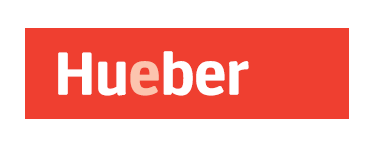 Kryteria ocenyKryteria oceniania zostały sformułowane zgodnie z założeniami podstawy programowej nauczania języka obcego nowożytnego nauczanego jako drugiego ( od początku lub jako kontynuacja po gimnazjum ) w liceum lub technikum. Stanowią one propozycję systemu oceny uczniów w klasach pracujących z podręcznikiem Schritte international NEU 3. Nauczyciel może dostosować kryteria do potrzeb swoich klas oraz do obowiązujących Wewnątrzszkolnych Zasad Oceniania ( WZO ) i Przedmiotowych Zasad Oceniania ( PZO ).W kryteriach oceniania nie zostały uwzględnione oceny: niedostateczna oraz celująca                                                                 Zakładamy, że uczeń otrzymuje ocenę NIEDOSTATECZNĄ, jeśli nie spełnia kryteriów na ocenę dopuszczającą,                                       czyli nie opanował podstawowej wiedzy i umiejętności określonych w podstawie programowej ( nie potrafi wykonać zadań                               o elementarnym stopniu trudności ), a braki w wiadomościach i umiejętnościach uniemożliwiają dalszą naukę.Ocenę CELUJĄCĄ otrzymuje uczeń, który opanował 100% wymagań edukacyjnych obejmujących wiedzę ( znajomość gramatyki i leksyki ) oraz umiejętności językowe ( czytanie ze zrozumieniem, rozumienie ze słuchu, pisanie i mówienie ) i bezbłędnie wykonuje zadania sprawdzające wiedzę i umiejętności językowe.Ocenę celującą nauczyciele wystawiają z reguły z większych prac klasowych, testów semestralnych lub projektów.Ponadto uczeń, który otrzymuje ocenę celującą wykazuje wzorową postawę wobec przedmiotu: aktywnie uczestniczy w zajęciach, jest zawsze przygotowany, chętnie uczestniczy w konkursach i działaniach pozalekcyjnych związanych z przedmiotem.Szczegółowe kryteria oceny testów do podręcznika: testów po rozdziale oraz kartkówek powinny być zgodne z WZO i PZO.Lektion 1: AnkommenLektion 1: AnkommenLektion 1: AnkommenLektion 1: AnkommenLektion 1: AnkommenLektion 1: AnkommenŚRODKI JĘZYKOWEOCENA BARDZO DOBRAUczeńOCENA DOBRAUczeńOCENA DOSTATECZNAUczeńOCENA DOPUSZCZAJĄCAUczeńŚRODKI JĘZYKOWESŁOWNICTWO bardzo dobrze zna podstawowe / bardziej zaawansowane słownictwo w zakresie tematów: CZŁOWIEK ( dane personalne, uczucia i emocje ),DOM ( opis domu, pomieszczeń domu i ich wyposażenia ),ŻYCIE RODZINNE I TOWARZYSKIE( czynności życia codziennego, członkowie rodziny, koledzy i przyjaciele, okresy życia, konflikty i problemy ),ŚWIAT PRZYRODY ( krajobraz, rośliny i zwierzęta ),PRACA ( zawody i związane z nimi czynności, warunki pracy i zatrudnienia ),PODRÓŻOWANIE I TURYSTYKA (wycieczki),WIEDZA O KRAJACH OBSZARU NIEMIECKOJĘZYCZNEGO W KONTEKŚCIE INTERKULTUROWYM I EUROPEJSKIM, W TYM PROBLEMÓW POJAWIAJĄCYCH SIĘ NA STYKU RÓŻNYCH KULTUR I SPOŁECZNOŚCI i poprawnie się nim posługuje.dobrze zna podstawowe / bardziej zaawansowane słownictwo                         w zakresie tematów:  CZŁOWIEK ( dane personalne, uczucia i emocje ),DOM ( opis domu, pomieszczeń domu i ich wyposażenia ),ŻYCIE RODZINNE I TOWARZYSKIE( czynności życia codziennego, członkowie rodziny, koledzy i przyjaciele, okresy życia, konflikty i problemy ),ŚWIAT PRZYRODY ( krajobraz, rośliny i zwierzęta ),PRACA ( zawody i związane z nimi czynności, warunki pracy i zatrudnienia ),PODRÓŻOWANIE I TURYSTYKA (wycieczki),WIEDZA O KRAJACH OBSZARU NIEMIECKOJĘZYCZNEGO W KONTEKŚCIE INTERKULTUROWYM I EUROPEJSKIM, W TYM PROBLEMÓW POJAWIAJĄCYCH SIĘ NA STYKU RÓŻNYCH KULTUR I SPOŁECZNOŚCI i na ogół poprawnie się nim posługujeczęściowo zna podstawowe / bardziej zaawansowane słownictwo w zakresie tematów:CZŁOWIEK ( dane personalne, uczucia i emocje ),DOM ( opis domu, pomieszczeń domu i ich wyposażenia ),ŻYCIE RODZINNE I TOWARZYSKIE( czynności życia codziennego, członkowie rodziny, koledzy i przyjaciele, okresy życia, konflikty i problemy ),ŚWIAT PRZYRODY ( krajobraz, rośliny i zwierzęta ),PRACA ( zawody i związane z nimi czynności, warunki pracy i zatrudnienia ),PODRÓŻOWANIE I TURYSTYKA (wycieczki),WIEDZA O KRAJACH OBSZARU NIEMIECKOJĘZYCZNEGO W KONTEKŚCIE INTERKULTUROWYM I EUROPEJSKIM, W TYM PROBLEMÓW POJAWIAJĄCYCH SIĘ NA STYKU RÓŻNYCH KULTUR I SPOŁECZNOŚCI  i posługuje się nim, często popełniając błędysłabo zna podstawowe / bardziej zaawansowane słownictwo                    w zakresie tematów:CZŁOWIEK ( dane personalne, uczucia i emocje ),DOM ( opis domu, pomieszczeń domu i ich wyposażenia ),ŻYCIE RODZINNE I TOWARZYSKIE( czynności życia codziennego, członkowie rodziny, koledzy i przyjaciele, okresy życia, konflikty i problemy ),ŚWIAT PRZYRODY ( krajobraz, rośliny i zwierzęta ),PRACA ( zawody i związane z nimi czynności, warunki pracy i zatrudnienia ),PODRÓŻOWANIE I TURYSTYKA (wycieczki),WIEDZA O KRAJACH OBSZARU NIEMIECKOJĘZYCZNEGO W KONTEKŚCIE INTERKULTUROWYM I EUROPEJSKIM, W TYM PROBLEMÓW POJAWIAJĄCYCH SIĘ NA STYKU RÓŻNYCH KULTUR I SPOŁECZNOŚCI i z trudnością się nim, posługuje, popełniając liczne błędy ŚRODKI JĘZYKOWEGRAMATYKAbardzo dobrze zna spójnik weil i potrafi go zastosować          w praktyce: Ich bin traurig,          weil ich hier keinen Menschen         kenne.bardzo dobrze potrafi tworzyć czas Perfekt z czasownikami rozdzielnie złożonymi: hat kennengelernt, …bardzo dobrze potrafi tworzyć czas Perfekt z czasownikami nierozdzielnie złożonymi: hat erlebt, hat bemerkt, …bardzo dobrze potrafi tworzyć czas Perfekt z czasownikami zakończonymi na –ieren:                ist passiert, hat telefoniert … bardzo dobrze potrafi nazywać imiona w dopełniaczu: Annas Mutter i stosować przyimek von: die Mutter von Annadobrze zna spójnik weil i potrafi go zastosować          w praktyce: Ich bin traurig,          weil ich hier keinen Menschen         kenne.dobrze potrafi tworzyć czas Perfekt z czasownikami rozdzielnie złożonymi: hat kennengelernt, …dobrze potrafi tworzyć czas Perfekt z czasownikami nierozdzielnie złożonymi: hat erlebt, hat bemerkt, …dobrze potrafi tworzyć czas Perfekt z czasownikami zakończonymi na –ieren:                ist passiert, hat telefoniert … dobrze potrafi nazywać imiona w dopełniaczu: Annas Mutter i stosować przyimek von:         die Mutter von Annaczęściowo zna spójnik weil i popełniając błędy potrafi go zastosować w praktyce: Ich bin traurig, weil ich hier keinen Menschen  kenne.częściowo potrafi tworzyć czas Perfekt z czasownikami rozdzielnie złożonymi: hat kennengelernt, …częściowo potrafi tworzyć czas Perfekt z czasownikami nierozdzielnie złożonymi: hat erlebt, hat bemerkt, …częściowo potrafi tworzyć czas Perfekt z czasownikami zakończonymi na –ieren:                ist passiert, hat telefoniert … częściowo potrafi nazywać imiona w dopełniaczu: Annas Mutter i stosować przyimek von: die Mutter von Annasłabo zna spójnik weil i popełniając liczna błędy potrafi go zastosować w praktyce: Ich bin traurig, weil ich hier keinen Menschen  kenne.słabo potrafi tworzyć czas Perfekt z czasownikami rozdzielnie złożonymi: hat kennengelernt, …słabo potrafi tworzyć czas Perfekt z czasownikami nierozdzielnie złożonymi: hat erlebt, hat bemerkt, …słabo potrafi tworzyć czas Perfekt z czasownikami zakończonymi na –ieren:                ist passiert, hat telefoniert … słabo potrafi nazywać imiona w dopełniaczu: Annas Mutter i stosować przyimek von: die Mutter von AnnaŚRODKI JĘZYKOWEZADANIA NA ŚRODKI JĘZYKOWEpoprawnie lub popełniając sporadyczne błędy rozwiązuje zadania sprawdzające znajomość w miarę rozwiniętego / bogatego zasobu środków językowych ( uzupełnianie luk w zdaniach, wybieranie właściwych reakcji do opisanych sytuacji )na ogół poprawnie lub popełniając nieliczne błędy rozwiązuje zadania sprawdzające znajomość w miarę rozwiniętego / bogatego zasobu środków językowych ( uzupełnianie luk w zdaniach, wybieranie właściwych reakcji do opisanych sytuacji )często popełniając błędy rozwiązuje zadania sprawdzające znajomość                 w miarę rozwiniętego/bogatego zasobu środków językowych ( uzupełnianie luk w zdaniach, wybieranie właściwych reakcji do opisanych sytuacji )popełniając liczne błędy, rozwiązuje zadania sprawdzające znajomość w miarę rozwiniętego/bogatego zasobu środków ( uzupełnianie luk w zdaniach, wybieranie właściwych reakcji do opisanych sytuacji )UMIEJĘTNOŚCISŁUCHANIErozumie niemal wszystkie kluczowe informacje zawarte w wysłuchanym tekście ( znajduje w tekście określone informacje ) i poprawnie lub popełniając sporadyczne błędy:reaguje na poleceniadopasowuje usłyszane wypowiedzi do osób lub ilustracjiokreśla główną myśl tekstuodpowiada na pytania dotyczące wysłuchanego tekstuuzupełnia brakujące informacje w tekścierozumie większość kluczowych informacji zawartych w wysłuchanym tekście ( znajduje w tekście określone informacje ) i na ogół poprawnie lub popełniając nieliczne błędy:reaguje na poleceniadopasowuje usłyszane wypowiedzi do osób lub ilustracjiokreśla główną myśl tekstuodpowiada na pytania dotyczące wysłuchanego tekstuuzupełnia brakujące informacje w tekścierozumie część kluczowych informacji zawartych w wysłuchanym tekście( znajduje w tekście określone informacje ) i często popełniając błędy:reaguje na poleceniadopasowuje usłyszane wypowiedzi do osób lub ilustracjiokreśla główną myśl tekstuodpowiada na pytania dotyczące wysłuchanego tekstuuzupełnia brakujące informacje w tekścierozumie niektóre kluczowe informacje zawarte w wysłuchanym tekście ( znajduje w tekście określone informacje )i z trudnością, popełniając liczne błędy:reaguje na poleceniadopasowuje usłyszane wypowiedzi do osób lub ilustracjiokreśla główną myśl tekstuodpowiada na pytania dotyczące wysłuchanego tekstuuzupełnia brakujące informacje w tekścieUMIEJĘTNOŚCICZYTANIErozumie niemal wszystkie kluczowe informacje zawarte w przeczytanym tekście ( znajduje w tekście określone informacje )i poprawnie lub popełniając sporadyczne błędy:określa główną myśl tekstu określa intencję nadawcyukłada informacje                               w określonym porządkurozróżnia formalny                               i nieformalny styl wypowiedzirozumie większość kluczowych informacji zawartych w przeczytanym tekście ( znajduje w tekście określone informacje) i na ogół poprawnie lub popełniając nieliczne błędy:określa główną myśl tekstuokreśla intencję nadawcyukłada informacje w określonym porządkurozróżnia formalny                               i nieformalny styl wypowiedzirozumie część kluczowych informacji zawartych w przeczytanym tekście ( znajduje w tekście określone informacje) i często popełniając błędy:określa główną myśl tekstu określa intencję nadawcyukłada informacje w określonym porządkurozróżnia formalny                               i nieformalny styl wypowiedzirozumie niektóre kluczowe informacje zawarte w przeczytanym tekście (znajduje w tekście określone informacje ) i z trudnością, popełniając liczne błędy:określa główną myśl tekstu określa intencję nadawcyukłada informacje                               w określonym porządkurozróżnia formalny                               i nieformalny styl wypowiedziUMIEJĘTNOŚCIMÓWIENIEpoprawnie stosuje szeroki zakres słownictwa i struktur gramatycznych: ( lub popełniając sporadyczne błędy nie zakłócające komunikacji ):z łatwością opowiada o niepowodzeniach dnia codziennegobez trudu opowiada o stylu życia i miejscu zamieszkaniabez trudu opowiada o wydarzeniach z przeszłościz łatwością opowiada o swojej rodziniena ogół poprawnie stosując zadowalający zakres słownictwa i struktur gramatycznych: ( lub popełniając nieliczne błędy niezakłócające komunikacji ):opowiada o niepowodzeniach dnia codziennegoopowiada o stylu życia i miejscu zamieszkaniaopowiada o wydarzeniachz przeszłościopowiada o swojej rodziniestosując ograniczony zakres słownictwa i struktur gramatycznych: ( i często popełniając błędy zakłócające komunikację ):częściowo opowiada o niepowodzeniach dnia codziennegoczęściowoo stylu życia i miejscu zamieszkaniaczęściowo opowiada o wydarzeniach z przeszłościczęściowo opowiada o swojej rodziniestosując bardzo ograniczony zakres słownictwa i struktur gramatycznych: (  popełniając liczne błędy znacznie zakłócające komunikację ):z trudem opowiada o niepowodzeniach dnia codziennegoz trudem o stylu życia i miejscu zamieszkaniaz trudem opowiada o wydarzeniach z przeszłościz trudnościami opowiada o swojej rodzinieUMIEJĘTNOŚCIPISANIEpoprawnie stosując szeroki zakres słownictwa i struktur gramatycznych ( lub popełniając sporadyczne błędy niezakłócające komunikacji ):z łatwością pisze spójny i logiczny tekst, w którymopisuje wydarzenia z przeszłościpisze e-mail do kolegi                        z Niemiec, w którym szczegółowo opisuje, co robił i wyjaśnia dlaczego nie przyszedł na spotkaniebez trudu pisze krótką informację związaną                             z tematem: pracana ogół poprawnie stosując zadowalający zakres słownictwa i struktur gramatycznych ( popełniając nieliczne błędy niezakłócające komunikacji ):pisze w większości spójny                       i logiczny tekst, w którym opisuje wydarzenia z przeszłościpisze e-mail do kolegi z Niemiec, w którym opisuje, co robił i wyjaśnia dlaczego nie przyszedł na spotkaniepisze krótką informację związaną z tematem: pracastosując ograniczony zakres słownictwa i struktur gramatycznych ( i często popełniając błędy zakłócające komunikację ):pisze miejscami niespójny                     tekst, w którym opisuje wydarzenia z przeszłościpisze miejscami niespójnye-mail do kolegi z Niemiec, w którym opisuje, co robił i wyjaśnia dlaczego nie przyszedł na spotkaniepisze krótką miejscami niespójną informację związaną  z tematem: pracaz trudnością stosując bardzo ograniczony zakres słownictwai struktur gramatycznych ( popełniając liczne błędy znacznie zakłócające komunikację ):pisze miejscami niespójny                     tekst, w którym opisuje wydarzenia z przeszłościpisze e-mail  z licznymi błędami do kolegi z Niemiec, w którym opisuje, co robił i wyjaśnia dlaczego nie przyszedł na spotkaniez trudem pisze krótką informację związaną                           z tematem: pracaUMIEJĘTNOŚCIROZWIJANIE SAMODZIELNOŚCIz łatwością współpracuje                  w grupieposiada rozwiniętą świadomość językową                        ( podobieństw i różnic między językami )z łatwością stosuje strategie komunikacyjne ( domyśla się znaczenia wyrazów z kontekstu, rozumie tekst zawierający nieznane słowa )bez trudu korzysta ze słownikabez trudu korzysta ze źródeł informacji w języku obcymposiada podstawową wiedzę o krajach niemieckojęzycznych bez trudu dokonuje samoocenywspółpracuje w grupieposiada świadomość językową            ( podobieństw i różnic między językami )stosuje strategie komunikacyjne ( domyśla się znaczenia wyrazów z kontekstu, rozumie tekst zawierający nieznane słowa )korzysta ze słownikakorzysta ze źródeł informacji w języku obcymposiada podstawową wiedzę o krajach niemieckojęzycznych dokonuje samoocenyniekiedy współpracuje w grupieposiada ograniczoną  świadomość językową                            ( podobieństw i różnic między językami )częściowo stosuje strategie komunikacyjne ( domyśla się znaczenia wyrazów z kontekstu, rozumie tekst zawierający nieznane słowa )częściowo korzysta ze słownikaniekiedy korzysta ze źródeł informacji w języku obcymposiada ograniczoną wiedzę o krajach niemieckojęzycznych częściowo dokonuje samoocenyz trudem współpracuje           w grupieposiada bardzo ograniczoną świadomość językową              ( podobieństw i różnic między językami )z trudem stosuje strategie komunikacyjne ( domyśla się znaczenia wyrazów                         z kontekstu, rozumie tekst zawierający nieznane słowa )z trudem korzysta ze słownikaz trudem korzysta ze źródeł informacji w języku obcymposiada bardzo ograniczoną wiedzę o krajach niemieckojęzycznych z trudem dokonuje samoocenyLektion 2:  Zu HauseLektion 2:  Zu HauseLektion 2:  Zu HauseLektion 2:  Zu HauseLektion 2:  Zu HauseLektion 2:  Zu HauseOCENA BARDZO DOBRAUczeń OCENA DOBRAUczeńOCENA DOSTATECZNAUczeńOCENA DOPUSZCZAJĄCAUczeńŚRODKI JĘZYKOWESŁOWNICTWObardzo dobrze zna podstawowe / bardziej zaawansowane słownictwo w zakresie tematów: DOM (miejsce zamieszkania, opis domu, pomieszczeń i ich wyposażenia),ŻYCIE RODZINNE I TOWARZYSKIE (czynności życia codziennego, formy spędzania wolnego czasu ),ŚWIAT PRZYRODY ( zagrożeniai ochrona środowiska naturalnego, rośliny i zwierzęta ),PAŃSTWO I SPOŁECZEŃSTWO (konflikty wewnętrzne )KULTURA ( twórcy i ich dzieła, uczestnictwo w kulturze )WIEDZA O KRAJACH OBSZARU NIEMIECKOJĘZYCZNEGO W KONTEKŚCIE INTERKULTUROWYM I EUROPEJSKIM, W TYM PROBLEMÓW POJAWIAJĄCYCH SIĘ NA STYKU RÓŻNYCH KULTUR I SPOŁECZNOŚCIi poprawnie się nim posługujedobrze zna podstawowe / bardziej zaawansowane słownictwo w zakresie tematów: DOM (miejsce zamieszkania, opis domu, pomieszczeń i ich wyposażenia),ŻYCIE RODZINNE I TOWARZYSKIE (czynności życia codziennego, formy spędzania wolnego czasu ),ŚWIAT PRZYRODY ( zagrożeniai ochrona środowiska naturalnego, rośliny i zwierzęta ),PAŃSTWO I SPOŁECZEŃSTWO (konflikty wewnętrzne )KULTURA ( twórcy i ich dzieła, uczestnictwo w kulturze ),WIEDZA O KRAJACH OBSZARU NIEMIECKOJĘZYCZNEGO W KONTEKŚCIE INTERKULTUROWYM I EUROPEJSKIM, W TYM PROBLEMÓW POJAWIAJĄCYCH SIĘ NA STYKU RÓŻNYCH KULTUR I SPOŁECZNOŚCI i na ogół poprawnie się nim posługujeczęściowo zna podstawowe/bardziej zaawansowane słownictwo w zakresie tematów: DOM (miejsce zamieszkania, opis domu, pomieszczeń i ich wyposażenia),ŻYCIE RODZINNE I TOWARZYSKIE ( czynności życia codziennego, formy spędzania wolnego czasu ),ŚWIAT PRZYRODY ( zagrożeniai ochrona środowiska naturalnego, rośliny i zwierzęta ),PAŃSTWO I SPOŁECZEŃSTWO (konflikty wewnętrzne )KULTURA ( twórcy i ich dzieła, uczestnictwo w kulturze ),WIEDZA O KRAJACH OBSZARU NIEMIECKOJĘZYCZNEGO W KONTEKŚCIE INTERKULTUROWYM I EUROPEJSKIM, W TYM PROBLEMÓW POJAWIAJĄCYCH SIĘ NA STYKU RÓŻNYCH KULTUR I SPOŁECZNOŚCI i posługuje się nim, często popełniając błędysłabo zna podstawowe / bardziej zaawansowane słownictwo w zakresie tematów: DOM (miejsce zamieszkania, opis domu, pomieszczeń i ich wyposażenia),ŻYCIE RODZINNE I TOWARZYSKIE ( czynności życia codziennego, formy spędzania wolnego czasu ),ŚWIAT PRZYRODY ( zagrożeniai ochrona środowiska naturalnego, rośliny i zwierzęta ),PAŃSTWO I SPOŁECZEŃSTWO (konflikty wewnętrzne )KULTURA ( twórcy i ich dzieła, uczestnictwo w kulturze ),WIEDZA O KRAJACH OBSZARU NIEMIECKOJĘZYCZNEGO W KONTEKŚCIE INTERKULTUROWYM I EUROPEJSKIM, W TYM PROBLEMÓW POJAWIAJĄCYCH SIĘ NA STYKU RÓŻNYCH KULTUR I SPOŁECZNOŚCI i z trudnością się nim, posługuje, popełniając liczne błędy ŚRODKI JĘZYKOWEGRAMATYKAbardzo dobrze zna przyimki łączące się z celownikiem                    i biernikiem: auf den Tisch – auf dem Tisch, …rozróżnia je i potrafi je poprawnie stosować                          w praktycebardzo dobrze zna czasowniki łączące się z celownikiem                     i biernikiem: stellen – stehen, legen – liegen, …rozróżnia je i potrafi je poprawnie stosować                          w praktycebardzo dobrze zna i rozróżnia  przysłówki określające kierunek: hierhin, dahin, dorthin, rein, raus, runter                     i potrafi je poprawnie stosować w praktycedobrze zna przyimki łączące się z celownikiem i biernikiem:              auf den Tisch – auf dem Tisch, …rozróżnia je i potrafi je na ogół poprawnie stosować                       w praktycedobrze zna czasowniki łączące się z celownikiem i biernikiem: stellen – stehen, legen – liegen, … rozróżnia je i potrafi je na ogół poprawnie stosować                          w praktycedobrze zna i rozróżnia  przysłówki określające kierunek: hierhin, dahin, dorthin, rein, raus, runter  i potrafi je na ogół poprawnie stosować w praktyceczęściowo zna przyimki łączące się z celownikiem i biernikiem:              auf den Tisch – auf dem Tisch, …rozróżnia je i potrafi je popełniając błędy stosować                       w praktyceczęściowo zna czasowniki łączące się z celownikiem i biernikiem: stellen – stehen, legen – liegen, … rozróżnia je i potrafi je popełniając błędy stosować w praktyceczęściowo zna i rozróżnia  przysłówki określające kierunek: hierhin, dahin, dorthin, rein, raus, runter  i potrafi popełniając błędy stosować w praktycesłabo zna przyimki łączące się z celownikiem i biernikiem:              auf den Tisch – auf dem Tisch, …rozróżnia je i potrafi je popełniając liczne błędy stosować w praktycesłabo zna czasowniki łączące się z celownikiem i biernikiem: stellen – stehen, legen – liegen, … rozróżnia je i potrafi je popełniając liczne błędy stosować w praktycesłabo zna i rozróżnia  przysłówki określające kierunek: hierhin, dahin, dorthin, rein, raus, runter                    i potrafi popełniając liczne błędy stosować w praktyceŚRODKI JĘZYKOWEZADANIA NA ŚRODKI JĘZYKOWEpoprawnie lub popełniając sporadyczne błędy rozwiązuje zadania sprawdzające znajomość w miarę rozwiniętego / bogatego zasobu środków językowych ( uzupełnianie zdań z podanych elementów – gramtykalizacja )na ogół poprawnie lub popełniając nieliczne błędy rozwiązuje zadania sprawdzające znajomość w miarę rozwiniętego / bogatego zasobu środków językowych ( uzupełnianie zdań z podanych elementów – gramtykalizacj  )często popełniając błędy, rozwiązuje zadania sprawdzające znajomość w miarę rozwiniętego / bogatego zasobu środków językowych ( uzupełnianie zdań z podanych elementów – gramtykalizacja )popełniając liczne błędy, rozwiązuje zadania sprawdzające znajomość w miarę rozwiniętego / bogatego zasobu środków językowych ( uzupełnianie zdań z podanych elementów – gramtykalizacja )UMIEJĘTNOŚCISŁUCHANIErozumie niemal wszystkie kluczowe informacje zawarte w wysłuchanym tekście ( określa główną myśl tekstu; znajduje w tekście określone informacje )i poprawnie lub popełniając sporadyczne błędy:zaznacza usłyszane informacje dopasowuje informacje do osób lub ilustracjiuzupełnia brakujące informacje w tekstachrozumie większość kluczowych informacji zawartych w wysłuchanym tekście ( określa główną myśl tekstu; znajduje w tekście określone informacje ) i na ogół poprawnie lub popełniając nieliczne błędy:zaznacza usłyszane informacje dopasowuje informacje do osób lub ilustracjiuzupełnia brakujące informacje w tekstachrozumie część kluczowych informacji zawartych w wysłuchanym tekście ( określa główną myśl tekstu; znajduje w tekście określone informacje ) i często popełniając błędy:zaznacza usłyszane informacje dopasowuje informacje do osób lub ilustracjiuzupełnia brakujące informacje w tekstachrozumie niektóre kluczowe informacje zawarte w wysłuchanym tekście ( określa główną myśl tekstu; znajduje w tekście określone informacje )i z trudnością, popełniając liczne błędy:zaznacza usłyszane informacje dopasowuje informacje do osób lub ilustracjiuzupełnia brakujące informacje w tekstachUMIEJĘTNOŚCICZYTANIErozumie niemal wszystkie kluczowe informacje zawarte w przeczytanym tekście ( określa intencje autora tekstu, znajduje w tekście określone informacje ) i poprawnie lub popełniając sporadyczne błędy:określa główną myśl poszczególnych części teksturozróżnia formalny                             i nieformalny styl wypowiedzirozumie większość kluczowych informacji zawartych w przeczytanym tekście ( określa intencje autora tekstu, znajduje w tekście określone informacje ) i na ogół poprawnie lub popełniając nieliczne błędy:określa główną myśl poszczególnych części teksturozróżnia formalny i nieformalny styl wypowiedzirozumie część kluczowych informacji zawartych w przeczytanym tekście ( określa intencje autora tekstu, znajduje w tekście określone informacje ) i często popełniając błędy:określa główną myśl poszczególnych części teksturozróżnia formalny i nieformalny styl wypowiedzirozumie niektóre kluczowe informacje zawarte w przeczytanym tekście ( określa intencje autora tekstu, znajduje w tekście określone informacje ) i z trudnością, popełniając liczne błędy:określa główną myśl poszczególnych części teksturozróżnia formalny                               i nieformalny styl wypowiedziUMIEJĘTNOŚCIMÓWIENIEpoprawnie stosując szeroki zakres słownictwa i struktur gramatycznych ( lub popełniając sporadyczne błędy niezakłócające komunikacji ):z łatwością potrafi wyrazić prośbę o pomoc, zareagowac na prośbę i podziękować za prośbęz łatwością wyraża pozytywną lub negatywną opinięwyczerpująco  potrafi powiedzieć, co gdzieś stoi, lezy, wisi ..bez trudu potrafi wskazać kierunekna ogół poprawnie stosując zadowalający zakres słownictwa i struktur gramatycznych: ( lub popełniając nieliczne błędy niezakłócające komunikacji ):potrafi wyrazić prośbę o pomoc, zareagowac na prośbę i podziękować za prośbęwyraża pozytywną lub negatywną opiniępotrafi powiedzieć, co gdzieś stoi, lezy, wisi ..potrafi wskazać kierunekstosując ograniczony zakres słownictwa i struktur gramatycznych: ( i często popełniając błędy zakłócające komunikację ):częściowo potrafi wyrazić prośbę o pomoc, zareagowac na prośbę i podziękować za prośbęczęściowo wyraża pozytywną lub negatywną opinięw niewielkim stopniu potrafi powiedzieć, co gdzieś stoi, lezy, wisi ..częściowo potrafi wskazać kierunekstosując bardzo ograniczony zakres słownictwa i struktur gramatycznych: ( popełniając liczne błędy znacznie zakłócające komunikację ): z trudem potrafi wyrazić prośbę o pomoc, zareagowac na prośbę i podziękować za prośbęz trudem wyraża pozytywną lub negatywną opinięz trudnościami potrafi powiedzieć, co gdzieś stoi, lezy, wisi ..z trudem potrafi wskazać kierunekUMIEJĘTNOŚCIPISANIEpoprawnie stosując szeroki zakres słownictwa i struktur gramatycznych ( lub popełniając sporadyczne błędy niezakłócające komunikacji ):z łatwością formułuje wypowiedź na temat zakupówbez trudu pisze krótką informację do swojego sąsiadaz łatwością potrafi napisać poradę dla kogoś, kto o to prosi na forumbez trudu formułuje prośbę do sąsiadkina ogół poprawnie stosując zadowalający zakres słownictwa i struktur gramatycznych ( popełniając nieliczne błędy niezakłócające komunikacji ):formułuje wypowiedź na temat zakupówpisze krótką informację do swojego sąsiadapotrafi napisać poradę dla kogoś, kto o to prosi na forumformułuje prośbę do sąsiadkistosując ograniczony zakres słownictwa i struktur gramatycznych ( i często popełniając błędy zakłócające komunikację ):w kilku zdaniach formułuje wypowiedź na temat zakupówczęściowo pisze krótką informację do swojego sąsiadaczęściowo potrafi napisać poradę dla kogoś, kto o to prosi na forumw kilku zdaniach formułuje prośbę do sąsiadkistosując bardzo ograniczony zakres słownictwa i struktur gramatycznych ( i popełniając liczne błędy znacznie zakłócające komunikację ):z trudem formułuje wypowiedź na temat zakupówz trudem pisze krótką informację do swojego sąsiadaz trudem potrafi napisać poradę dla kogoś, kto o to prosi na forumz trudem formułuje prośbę do sąsiadki ROZWIJANIESAMODZIELNOŚCIz łatwością współpracuje w grupiebez trudu korzysta ze źródeł informacji w języku niemieckim – media posiada podstawową wiedzę o krajach niemieckojęzycznych posiada świadomość językową ( podobieństw i różnic między językami )z łatwością dokonuje samoocenywspółpracuje w grupiekorzysta ze źródeł informacji w języku niemieckim – media posiada podstawową wiedzę o krajach niemieckojęzycznych posiada świadomość językową   ( podobieństw i różnic między językami )dokonuje samoocenyniekiedy współpracuje w grupieniekiedy korzysta ze źródeł informacji w języku niemieckim– media posiada niewielką wiedzę o krajach niemieckojęzycznych posiada niewielką świadomość językową ( podobieństw i różnic między językami )częściowo dokonuje samoocenyz trudem współpracuje w grupiebardzo rzadko korzysta ze źródeł informacji w języku niemieckim – media posiada bardzo ograniczoną  wiedzę o krajach niemieckojęzycznych posiada ograniczoną świadomość językową ( podobieństw i różnic między językami )z trudem dokonuje samoocenyLektion 3: Essen und TrinkenLektion 3: Essen und TrinkenLektion 3: Essen und TrinkenLektion 3: Essen und TrinkenLektion 3: Essen und TrinkenLektion 3: Essen und TrinkenOCENA BARDZO DOBRAUczeńOCENA DOBRAUczeńOCENA DOSTATECZNAUczeńOCENA DOPUSZCZAJĄCAUczeńŚRODKI JĘZYKOWEJĘZYKOWESŁOWNICTWObardzo dobrze zna podstawowe / bardziej zaawansowane słownictwo w zakresie tematów: ŻYCIE RODZINNE I TOWARZYSKIE (czynności życia codziennego, formy spędzania wolnego czasu, styl życia, konflikty i problemy ),ŻYWIENIE ( posiłki i ich przygotowanie, artykuły spożywcze, lokale gastronomiczne )ZAKUPY I USŁUGI ( korzystanie z usług, rodzaje sklepów, towary ), PRACA (zawody i związane z nimi czynności, warunki pracy i zatrudnienia),WIEDZA O KRAJACH OBSZARU NIEMIECKOJĘZYCZNEGO W KONTEKŚCIE INTERKULTUROWYM I EUROPEJSKIM, W TYM PROBLEMÓW POJAWIAJĄCYCH SIĘ NA STYKU RÓŻNYCH KULTUR I SPOŁECZNOŚCIi poprawnie się nim posługujedobrze zna podstawowe / bardziej zaawansowane słownictwo w zakresie tematów: ŻYCIE RODZINNE I TOWARZYSKIE (czynności życia codziennego, formy spędzania wolnego czasu, styl życia, konflikty i problemy),ŻYWIENIE ( posiłki i ich przygotowanie, artykuły spożywcze, lokale gastronomiczne )ZAKUPY I USŁUGI ( korzystanie z usług, rodzaje sklepów, towary), PRACA (zawody i związane z nimi czynności, warunki pracy i zatrudnienia),WIEDZA O KRAJACH OBSZARU NIEMIECKOJĘZYCZNEGO W KONTEKŚCIE INTERKULTUROWYM I EUROPEJSKIM, W TYM PROBLEMÓW POJAWIAJĄCYCH SIĘ NA STYKU RÓŻNYCH KULTUR I SPOŁECZNOŚCIi na ogół poprawnie się nim posługujeczęściowo zna podstawowe / bardziej zaawansowane słownictwo w zakresie tematów: ŻYCIE RODZINNE I TOWARZYSKIE (czynności życia codziennego, formy spędzania wolnego czasu, styl życia, konflikty i problemy),ŻYWIENIE ( posiłki i ich przygotowanie, artykuły spożywcze, lokale gastronomiczne )ZAKUPY I USŁUGI ( korzystanie z usług, rodzaje sklepów, towary), PRACA (zawody i związane z nimi czynności, warunki pracy i zatrudnienia),WIEDZA O KRAJACH OBSZARU NIEMIECKOJĘZYCZNEGO W KONTEKŚCIE INTERKULTUROWYM I EUROPEJSKIM, W TYM PROBLEMÓW POJAWIAJĄCYCH SIĘ NA STYKU RÓŻNYCH KULTUR I SPOŁECZNOŚCIi posługuje się nim, często popełniając błędysłabo zna podstawowe / bardziej zaawansowane słownictwo w zakresie tematów:  ŻYCIE RODZINNE I TOWARZYSKIE (czynności życia codziennego, formy spędzania wolnego czasu, styl życia, konflikty i problemy),ŻYWIENIE ( posiłki i ich przygotowanie, artykuły spożywcze, lokale gastronomiczne)ZAKUPY I USŁUGI ( korzystanie z usług, rodzaje sklepów, towary), PRACA (zawody i związane z nimi czynności, warunki pracy i zatrudnienia),WIEDZA O KRAJACH OBSZARU NIEMIECKOJĘZYCZNEGO W KONTEKŚCIE INTERKULTUROWYM I EUROPEJSKIM, W TYM PROBLEMÓW POJAWIAJĄCYCH SIĘ NA STYKU RÓŻNYCH KULTUR I SPOŁECZNOŚCIi z trudnością się nim, posługuje, popełniając liczne błędyŚRODKI JĘZYKOWEJĘZYKOWEGRAMATYKAbardzo dobrze zna zaimki nieokreślone w mianownikui bierniku: Hier ist einer.                   Ich möchte einen. i potrafi je stosować w praktycedobrze zna zaimki nieokreślone w mianownikui bierniku: Hier ist einer.                   Ich möchte einen. i na ogół potrafi je stosować w praktyceczęściowo zna zaimki nieokreślone w mianownikui bierniku: Hier ist einer.                   Ich möchte einen. i popełniając błędy potrafi je stosować w praktycesłabo zna zaimki nieokreślone w mianownikui bierniku: Hier ist einer.                   Ich möchte einen. i popełniając liczne  błędy potrafi je stosować w praktyceŚRODKI JĘZYKOWEJĘZYKOWEZADANIA NA ŚRODKI JĘZYKOWEpoprawnie lub popełniając sporadyczne błędy rozwiązuje zadania sprawdzające znajomość w miarę rozwiniętego / bogatego zasobu środków językowych ( tłumaczenie zdań, uzupełnianie dialogów z lukami )lub popełniając nieliczne błędy rozwiązuje zadania sprawdzające znajomość w miarę rozwiniętego / bogatego zasobu środków językowych ( tłumaczenie zdań, uzupełnianie dialogów z lukami )często popełniając błędy, rozwiązuje zadania sprawdzające znajomość w miarę rozwiniętego / bogatego zasobu środków językowych ( tłumaczenie zdań, uzupełnianie dialogów z lukami )popełniając liczne błędy, rozwiązuje zadania sprawdzające znajomość w miarę rozwiniętego / bogatego zasobu środków językowych ( tłumaczenie zdań, uzupełnianie dialogów z lukami )UMIEJĘTNOŚCISŁUCHANIErozumie niemal wszystkie kluczowe informacje zawarte w wysłuchanym tekście ( znajduje w tekście określone informacje ) i poprawnie lub popełniając sporadyczne błędy:uzupełnia brakujące informacje w tekściezaznacza właściwą odpowiedź spośród podanych możliwościkontroluje poprawność wykonanego zadaniarozumie większość kluczowych informacji zawartych w wysłuchanym tekście ( znajduje w tekście określone informacje ) i na ogół poprawnie lub popełniając nieliczne błędy:uzupełnia brakujące informacje w tekściezaznacza właściwą odpowiedź spośród podanych możliwościkontroluje poprawność wykonanego zadaniarozumie część kluczowych informacji zawartych w wysłuchanym tekście ( znajduje w tekście określone informacje ) i często popełniając błędy:uzupełnia brakujące informacje w tekściezaznacza właściwą odpowiedź spośród podanych możliwościkontroluje poprawność wykonanego zadaniarozumie niektóre kluczowe informacje zawarte w wysłuchanym tekście ( znajduje w tekście określone informacje )i z trudnością, popełniając liczne błędy:uzupełnia brakujące informacje w tekściezaznacza właściwą odpowiedź spośród podanych możliwościwykonanego zadaniaUMIEJĘTNOŚCICZYTANIErozumie niemal wszystkie kluczowe informacje zawarte w przeczytanym tekście ( określa główną myśl poszczególnych części tekstu, rozpoznaje związki pomiędzy poszczególnymi częściami tekstu )i poprawnie lub popełniając sporadyczne błędy:określa kontekst wypowiedziokreśla intencje autora teksturozróżnia formalny i nieformalny styl wypowiedziukłada informacje w określonym porządkurozumie większość kluczowych informacji zawartych w przeczytanym tekście ( określa główną myśl poszczególnych części tekstu, rozpoznaje związki pomiędzy poszczególnymi częściami tekstu ) i na ogół poprawnie lub popełniając nieliczne błędy:określa kontekst wypowiedziokreśla intencje autora teksturozróżnia formalny i nieformalny styl wypowiedziukłada informacje w określonym porządkurozumie część kluczowych informacji zawartych w przeczytanym tekście ( określa główną myśl poszczególnych części tekstu, rozpoznaje związki pomiędzy poszczególnymi częściami tekstu ) i często popełniając błędy:określa kontekst wypowiedziokreśla intencje autora teksturozróżnia formalny i nieformalny styl wypowiedziukłada informacje w określonym porządkurozumie niektóre kluczowe informacje zawarte w przeczytanym tekście ( określa główną myśl poszczególnych części tekstu, rozpoznaje związki pomiędzy poszczególnymi częściami tekstu ) i z trudnością, popełniając liczne błędy:określa kontekst wypowiedziokreśla intencje autora teksturozróżnia formalny i nieformalny styl wypowiedziukłada informacje w określonym porządkuUMIEJĘTNOŚCIMÓWIENIE poprawnie stosując szeroki zakres słownictwa i struktur gramatycznych: ( lub popełniając sporadyczne błędy niezakłócające komunikacji ):z łatwością określa częstotliwość czegośz łatwością potrafi zaprosić i zareagować na zaproszenie na wspólny posiłek bez trudu rozmawia o sprzetach domowychi przdmiotach  bez trudu potrafi prowadzić rozmowy w restauracji ( zamówić potrawy i napoje, zapłacić rachunek, zareklamować coś, spytać o wolne miejsce )swobodnie potrafi opowiadać o upodobaniach kulinarnychz łatwością prezentuje swój ulubiony lokalna ogół poprawnie stosując zadowalający zakres słownictwai struktur gramatycznych: ( lub popełniając nieliczne błędy niezakłócające komunikacji ):określa częstotliwość czegośpotrafi zaprosić i zareagować na zaproszenie na wspólny posiłek rozmawia o sprzetach domowychi przdmiotach  potrafi prowadzić rozmowy w restauracji ( zamówić potrawy i napoje, zapłacić rachunek, zareklamować coś, spytać o wolne miejsce )potrafi opowiadać o upodobaniach kulinarnychprezentuje swój ulubiony lokalstosując ograniczony zakres słownictwa i struktur gramatycznych: ( i często popełniając błędy zakłócające komunikację ):częściowo określa częstotliwość czegośczęściowo potrafi zaprosić i zareagować na zaproszenie na wspólny posiłek częściowo rozmawia o sprzetach domowychi przdmiotach  częściowo potrafi prowadzić rozmowy w restauracji ( zamówić potrawy i napoje, zapłacić rachunek, zareklamować coś, spytać o wolne miejsce )częściowo potrafi opowiadać o upodobaniach kulinarnychczęściowo prezentuje swój ulubiony lokalstosując bardzo ograniczony zakres słownictwa i struktur gramatycznych: ( i popełniając liczne błędy znacznie zakłócające komunikację ): z trudem określa częstotliwość czegośz trudem potrafi zaprosić i zareagować na zaproszenie na wspólny posiłek z trudem rozmawia o sprzetach domowychi przdmiotach  z trudem potrafi prowadzić rozmowy w restauracji ( zamówić potrawy i napoje, zapłacić rachunek, zareklamować coś, spytać o wolne miejsce )z trudem potrafi opowiadać o upodobaniach kulinarnychz trudem prezentuje swój ulubiony lokalUMIEJĘTNOŚCIPISANIEpoprawnie stosując szeroki zakres słownictwa i struktur gramatycznych ( lub popełniając sporadyczne błędy niezakłócające komunikacji ):bez trudu pisze wypowiedź na temat posiłków w szkolez łatwością tworzy wypowiedź na temat tego, jak często coś wykonujepisze tekst, w którym ze szczegółami opisuje, gdzie i jak często jebez trudu dokonuje wpisu na blogu, w którym opisuje wizytę w lokalu gastronomicznym z łatwością przekazuje                     w języku niemieckim podane w zadaniu informacje sformułowane w języku polskimna ogół poprawnie stosując zadowalający zakres słownictwa i struktur gramatycznych ( popełniając nieliczne błędy niezakłócające komunikacji ):pisze wypowiedź na temat posiłków w szkoletworzy wypowiedź na temat tego, jak często coś wykonujepisze tekst, w którym opisuje, gdzie i jak często jedokonuje wpisu na blogu, w którym opisuje wizytę w lokalu gastronomicznym przekazuje w języku niemieckim podane w zadaniu informacje sformułowane w języku polskimstosując ograniczony zakres słownictwa i struktur gramatycznych ( i często popełniając błędy zakłócające komunikację ):częściowo pisze wypowiedź na temat posiłków w szkolew kilku zdaniach tworzy wypowiedź na temat tego, jak często coś wykonujepisze tekst, w którym częściowo opisuje, gdzie i jak często jedokonuje częściowo wpisu na blogu, w którym opisuje wizytę w lokalu gastronomicznym częściowo  przekazuje                     w języku niemieckim podane w zadaniu informacje sformułowane w języku polskimstosując bardzo ograniczony zakres słownictwa i struktur gramatycznych ( i popełniając liczne błędy znacznie zakłócające komunikację ):z trudem pisze wypowiedź na temat posiłków w szkolez trudnością tworzy wypowiedź na temat tego, jak często coś wykonujepisze tekst, w którym                            z trudem  opisuje, gdzie i jak często jez trudem dokonuje wpisu na blogu, w którym opisuje wizytę w lokalu gastronomicznym z trudem przekazuje                     w języku niemieckim podane w zadaniu informacje sformułowane w języku polskimUMIEJĘTNOŚCIROZWIJANIE SAMODZIELNOŚCIz łatwością współpracuje w grupieposiada rozwiniętą świadomość językową                                  ( podobieństw i różnic między językami )bez trudu korzysta ze źródeł informacji w języku obcym                   ( media )posiada rozwiniętą wiedzę o krajach niemieckojęzycznychbez trudu dokonuje samoocenywspółpracuje w grupieposiada świadomość językową          ( podobieństw i różnic między językami )korzysta ze źródeł informacji             w języku obcym ( media )posiada podstawową wiedzę              o krajach niemieckojęzycznychdokonuje samoocenyniekiedy współpracuje w grupieposiada niewielką świadomość językową ( podobieństw i różnic między językami )niekiedy korzysta ze źródeł informacji w języku obcym                ( media )posiada ograniczoną wiedzę o krajach niemieckojęzycznychczęściowo dokonuje samoocenyz trudem współpracuje w grupieposiada ograniczoną świadomość językową                        ( podobieństw i różnic między językami )rzadko korzysta ze źródeł informacji w języku obcym                ( media )posiada bardzo ograniczoną wiedzę o krajach niemieckojęzycznychz trudem dokonuje samoocenyLektion 4: ArbeitsweltLektion 4: ArbeitsweltLektion 4: ArbeitsweltLektion 4: ArbeitsweltLektion 4: ArbeitsweltLektion 4: ArbeitsweltOCENA BARDZO DOBRAUczeńOCENA DOBRAUczeńOCENA DOSTATECZNAUczeńOCENA DOPUSZCZAJĄCAUczeńŚRODKI JĘZYKOWESŁOWNICTWObardzo dobrze zna podstawowe / bardziej zaawansowane słownictwo w zakresie tematów: PRACA (warunki  pracy i zatrudnienia, zawody i związane z nimi czynności),ŻYCIE RODZINNE I TOWARZYSKIE (formy spędzania wolnego czasu, czynności dnia codziennego, konflikty i problemy ),PODRÓŻOWANIE I TURYSTYKA (baza noclegowa),WIEDZA O KRAJACH OBSZARU NIEMIECKOJĘZYCZNEGO W KONTEKŚCIE INTERKULTUROWYM I EUROPEJSKIM, W TYM PROBLEMÓW POJAWIAJĄCYCH SIĘ NA STYKU RÓŻNYCH KULTUR I SPOŁECZNOŚCIi poprawnie się nim posługujedobrze zna podstawowe / bardziej zaawansowane słownictwo w zakresie tematów: PRACA (warunki  pracy i zatrudnienia, zawody i związane z nimi czynności),ŻYCIE RODZINNE I TOWARZYSKIE (formy spędzania wolnego czasu, czynności dnia codziennego, konflikty i problemy ),PODRÓŻOWANIE I TURYSTYKA (baza noclegowa),WIEDZA O KRAJACH OBSZARU NIEMIECKOJĘZYCZNEGO W KONTEKŚCIE INTERKULTUROWYM I EUROPEJSKIM, W TYM PROBLEMÓW POJAWIAJĄCYCH SIĘ NA STYKU RÓŻNYCH KULTUR I SPOŁECZNOŚCIi na ogół poprawnie się nim posługujeczęściowo zna podstawowe / bardziej zaawansowane słownictwo w zakresie tematów: PRACA (warunki  pracy i zatrudnienia, zawody i związane z nimi czynności),ŻYCIE RODZINNE I TOWARZYSKIE (formy spędzania wolnego czasu, czynności dnia codziennego, konflikty i problemy ),PODRÓŻOWANIE I TURYSTYKA (baza noclegowa),WIEDZA O KRAJACH OBSZARU NIEMIECKOJĘZYCZNEGO W KONTEKŚCIE INTERKULTUROWYM I EUROPEJSKIM, W TYM PROBLEMÓW POJAWIAJĄCYCH SIĘ NA STYKU RÓŻNYCH KULTUR I SPOŁECZNOŚCIi posługuje się nim popełniając błędysłabo zna podstawowe / bardziej zaawansowane słownictwo w zakresie tematów: PRACA (warunki  pracy i zatrudnienia, zawody i związane z nimi czynności),ŻYCIE RODZINNE I TOWARZYSKIE (formy spędzania wolnego czasu, czynności dnia codziennego, konflikty i problemy ),PODRÓŻOWANIE I TURYSTYKA (baza noclegowa),WIEDZA O KRAJACH OBSZARU NIEMIECKOJĘZYCZNEGO W KONTEKŚCIE INTERKULTUROWYM I EUROPEJSKIM, W TYM PROBLEMÓW POJAWIAJĄCYCH SIĘ NA STYKU RÓŻNYCH KULTUR I SPOŁECZNOŚCIi posługuje się nim popełniając liczne błędyŚRODKI JĘZYKOWEGRAMATYKAbardzo dobrze zna spójnik wenn i potrafi go stosować w praktyce: Ich kann Ihnen kein Zimmer geben, wenn sie keine Bestätigung haben.bardzo dobrze zna tryb przypuszczający Konjunktiv II: sollten: Du solltest Detektiv werden.i potrafi go stosować w praktycedobrze zna spójnik wenn i na ogół poprawnie potrafi go stosować w praktyce: Ich kann Ihnen kein Zimmer geben, wenn sie keine Bestätigung haben.dobrze zna tryb przypuszczający Konjunktiv II: sollten: Du solltest Detektiv werden.i na ogół poprawnie potrafi go stosować w praktyceczęściowo zna spójnik wenn i popełniając błędy potrafi go stosować w praktyce: Ich kann Ihnen kein Zimmer geben, wenn sie keine Bestätigung haben.częściowo zna tryb przypuszczający Konjunktiv II: sollten: Du solltest Detektiv werden.i popełniając błędy  potrafi go stosować w praktycesłabo zna spójnik wenn i popełniając liczna błędy potrafi go stosować w praktyce: Ich kann Ihnen kein Zimmer geben, wenn sie keine Bestätigung haben.Słabo zna tryb przypuszczający Konjunktiv II: sollten: Du solltest Detektiv werden.i popełniając liczne błędy  potrafi go stosować                           w praktyceŚRODKI JĘZYKOWEZADANIA NA ŚRODKI JĘZYKOWEpoprawnie lub popełniając sporadyczne błędy rozwiązuje zadania sprawdzające znajomość w miarę rozwiniętego / bogatego zasobu środków językowych lub popełniając nieliczne błędy rozwiązuje zadania sprawdzające znajomość w miarę rozwiniętego / bogatego zasobu środków językowych często popełniając błędy, rozwiązuje zadania sprawdzające znajomość w miarę rozwiniętego / bogatego zasobu środków językowych popełniając liczne błędy, rozwiązuje zadania sprawdzające znajomość w miarę rozwiniętego / bogatego zasobu środków językowych UMIEJĘTNOŚCISŁUCHANIErozumie niemal wszystkie kluczowe informacje zawarte w wysłuchanym tekście ( znajduje w tekście określone informacje )i poprawnie lub popełniając sporadyczne błędy:uzupełnia brakujące informacje w tekściezaznacza właściwą odpowiedź spośród podanych możliwościpoprawia fałszywe zdania w tekścieodpowiada na pytania dotyczące wysłuchanego teksturozumie większość kluczowych informacji zawartych w wysłuchanym tekście ( znajduje w tekście określone informacje ) i poprawnie lub popełniając sporadyczne błędy:uzupełnia brakujące informacje w tekściezaznacza właściwą odpowiedź spośród podanych możliwościpoprawia fałszywe zdania w tekścieodpowiada na pytania dotyczące wysłuchanego teksturozumie część kluczowych informacji zawartych w wysłuchanym tekście ( znajduje w tekście określone informacje ) i popełniając błędy:uzupełnia brakujące informacje w tekściezaznacza właściwą odpowiedź spośród podanych możliwościpoprawia fałszywe zdania w tekścieodpowiada na pytania dotyczące wysłuchanego teksturozumie niektóre kluczowe informacje zawarte w wysłuchanym tekście ( znajduje w tekście określone informacje )i z trudnością, popełniając liczne błędy:uzupełnia brakujące informacje w tekściezaznacza właściwą odpowiedź spośród podanych możliwościpoprawia fałszywe zdania                   w tekścieodpowiada na pytania dotyczące wysłuchanego tekstuUMIEJĘTNOŚCICZYTANIErozumie niemal wszystkie kluczowe informacje zawarte w przeczytanym tekście ( określa intencję autora tekstu, określa główną myśl poszczególnych części tekstu, rozpoznaje związki pomiędzy poszczególnymi częściami tekstu) i poprawnie lub popełniając sporadyczne błędy:określa kontekst wypowiedzi ( nadawcę, odbiorcę )rozumie większość kluczowych informacji zawartych w przeczytanym tekście ( określa intencję autora tekstu, określa główną myśl poszczególnych części tekstu, rozpoznaje związki pomiędzy poszczególnymi częściami tekstu ) i poprawnie lub popełniając sporadyczne błędy:określa kontekst wypowiedzi ( nadawcę, odbiorcę )rozumie część kluczowych informacji zawartych w przeczytanym tekście ( określa intencję autora tekstu, określa główną myśl poszczególnych części tekstu, rozpoznaje związki pomiędzy poszczególnymi częściami tekstu ) i popełniając błędy:określa kontekst wypowiedzi ( nadawcę, odbiorcę )rozumie niektóre kluczowe informacje zawarte w przeczytanym tekście ( określa intencję autora tekstu, określa główną myśl poszczególnych części tekstu, rozpoznaje związki pomiędzy poszczególnymi częściami tekstu ) i z trudnością, popełniając liczne błędy:określa kontekst wypowiedzi ( nadawcę, odbiorcę )UMIEJĘTNOŚCIMÓWIENIE poprawnie stosując szeroki zakres słownictwa i struktur gramatycznych: ( lub popełniając sporadyczne błędy niezakłócające komunikacji ):z łatwością wyraża przypuszczeniabez trudu porównuje cośswobodnie prowadzi rozmowę telefonicznąz łatwością udziela wskazówekbez trudu wypowiada się na temat problemów związanych z pracoholizmemz łatwością opowiada o wybranym zawodzie na ogół poprawnie stosując zadowalający zakres słownictwa i struktur gramatycznych ( lub popełniając nieliczne błędy niezakłócające komunikacji ):wyraża przypuszczeniaporównuje cośprowadzi rozmowę telefonicznąudziela wskazówekwypowiada się na temat problemów związanychz pracoholizmemopowiada o wybranym zawodziestosując ograniczony zakres słownictwa i struktur gramatycznych: ( i często popełniając błędy zakłócające komunikację ):częściowo wyraża przypuszczeniaczęściowo porównuje cośczęściowo potrafi  prowadzić rozmowę telefonicznączęściowo udziela wskazówekczęściowo wypowiada się na temat problemów związanych z pracoholizmemczęściowo opowiada o wybranym zawodziestosując bardzo ograniczony zakres słownictwa i struktur gramatycznych: ( i z trudnością, popełniając liczne błędy znacznie zakłócające komunikację ): z trudem wyraża przypuszczeniaz trudem porównuje cośz trudnościami prowadzi rozmowę telefonicznąz trudem udziela wskazówekz trudem wypowiada się na temat problemów związanych z pracoholizmemz trudnościami opowiada o wybranym zawodzieUMIEJĘTNOŚCIPISANIEpoprawnie stosując szeroki zakres słownictwa i struktur gramatycznych ( lub popełniając sporadyczne błędy niezakłócające komunikacji ):z łatwością tworzy krótki tekst, w którym udziela rad nowemu koledze w klasiebez trudu tworzy krótki tekst ze wskazówkami dotyczącymi wyboru zawoduz łatwością  formułuje krótką wypowiedź na temat ważnych aspektów pracy w firmiebez trudu potrafi napisać krótką wypowiedź na temat swoich aktywności w czasie wolnymtworzy tekst w formie e -maila,  w którym pisze do kolegi z Niemiec na temat pracy i czasu wolnego w Polsce szczegółowo uwzględniając podane kwestie z łatwością pisze odpowiedź na e-mail w sprawie rozmowy kwalifikacyjnej na ogół poprawnie stosując zadowalający zakres słownictwa i struktur gramatycznych ( popełniając nieliczne błędy niezakłócające komunikacji ):tworzy krótki tekst, w którym udziela rad nowemu koledze w klasietworzy krótki tekst ze wskazówkami dotyczącymi wyboru zawoduformułuje krótką wypowiedź na temat ważnych aspektów pracy w firmiepotrafi napisać krótką wypowiedź na temat swoich aktywności w czasie wolnymtworzy tekst w formie e -maila,  w którym pisze do kolegi z Niemiec na temat pracy i czasu wolnego w Polsce, uwzględniając podane kwestie pisze odpowiedź na e-mail w sprawie rozmowy kwalifikacyjnej stosując ograniczony zakres słownictwa i struktur gramatycznych ( i często popełniając błędy zakłócające komunikację ):częściowo tworzy krótki tekst, w którym udziela rad nowemu koledze w klasieczęściowo tworzy krótki tekst ze wskazówkami dotyczącymi wyboru zawoduczęściowo formułuje krótką wypowiedź na temat ważnych aspektów pracy w firmieczęściowo potrafi napisać krótką wypowiedź na temat swoich aktywności w czasie wolnymtworzy tekst w formie e -maila,  w którym pisze do kolegi z Niemiec na temat pracy i czasu wolnego w Polsce częściowo uwzględniając podane kwestie częściowo pisze odpowiedź na e-mail w sprawie rozmowy kwalifikacyjnej z trudnością stosując bardzo ograniczony zakres słownictwa i struktur gramatycznych ( i popełniając liczne błędy znacznie zakłócające komunikację)z trudem tworzy krótki tekst, w którym udziela rad nowemu koledze w klasiez trudem tworzy krótki tekst ze wskazówkami dotyczącymi wyboru zawoduz trudnością  formułuje krótką wypowiedź na temat ważnych aspektów pracy w firmiez trudem  potrafi napisać krótką wypowiedź na temat swoich aktywności w czasie wolnymtworzy tekst w formie e -maila,  w którym pisze do kolegi z Niemiec na temat pracy i czasu wolnego w Polsce w niewielkim stopniu uwzględniając podane kwestie z trudnością  pisze odpowiedź na e-mail w sprawie rozmowy kwalifikacyjnej UMIEJĘTNOŚCIROZWIJANIE SAMODZIELNOŚCIz łatwością współpracuje                  w grupiez łatwością korzysta ze źródeł informacji w języku niemieckim ( media )posiada rozwiniętą świadomość językową                          ( podobieństw i różnic między językami ) z łatwością wykorzystuje techniki samodzielnej pracy nad językiem ( korzystanie ze słownika )bez trudu dokonuje samoocenywspółpracuje w grupiekorzysta ze źródeł informacji              w języku niemieckim ( media )posiada świadomość językowąwykorzystuje techniki samodzielnej pracy nad językiem ( korzystanie ze słownika )dokonuje samoocenyniekiedy współpracuje w grupieniekiedy korzysta ze źródeł informacji w języku niemieckim  ( media )posiada ograniczoną świadomość językowąniekiedy wykorzystuje techniki samodzielnej pracy nad językiem ( korzystanie ze słownika )niekiedy dokonuje samoocenyz trudem współpracuje                    w grupiez trudem korzysta ze źródeł informacji w języku niemieckim ( media )posiada bardzo ograniczoną świadomość językowąz trudem wykorzystuje techniki samodzielnej pracy nad językiem ( korzystanie ze słownika )z trudem dokonuje samoocenyLektion 5: Sport und FitnessLektion 5: Sport und FitnessLektion 5: Sport und FitnessLektion 5: Sport und FitnessLektion 5: Sport und FitnessLektion 5: Sport und FitnessOCENA BARDZO DOBRAUczeńOCENA DOBRAUczeńOCENA DOSTATECZNAUczeńOCENA DOPUSZCZAJĄCAUczeńŚRODKI JĘZYKOWESŁOWNICTWObardzo dobrze zna podstawowe / bardziej zaawansowanesłownictwo w zakresie tematów:   SPORT (dyscypliny sportu, imprezy sportowe),ŻYCIE RODZINNE I TOWARZYSKIE 
( czynności życia codziennego, formy spędzania czasu, styl życia )ZDROWIE ( samopoczucie, higieniczny tryb życia )                       PRACA (warunki pracy i zatrudnienia, zawody i związane z nimi czynności)WIEDZA O KRAJACH OBSZARU NIEMIECKOJĘZYCZNEGO W KONTEKŚCIE INTERKULTUROWYM I EUROPEJSKIM, W TYM PROBLEMÓW POJAWIAJĄCYCH SIĘ NA STYKU RÓŻNYCH KULTUR I SPOŁECZNOŚCIi poprawnie się nim posługujedobrze zna podstawowe / bardziej zaawansowane słownictwo                          w zakresie tematów:SPORT (dyscypliny sportu, imprezy sportowe),ŻYCIE RODZINNE I TOWARZYSKIE ( czynności życia codziennego, formy spędzania czasu, styl życia )ZDROWIE ( samopoczucie, higieniczny tryb życia )                       PRACA (warunki pracy i zatrudnienia, zawody i związane z nimi czynności)WIEDZA O KRAJACH OBSZARU NIEMIECKOJĘZYCZNEGO W KONTEKŚCIE INTERKULTUROWYM I EUROPEJSKIM, W TYM PROBLEMÓW POJAWIAJĄCYCH SIĘ NA STYKU RÓŻNYCH KULTUR I SPOŁECZNOŚCIi na ogół poprawnie się nim posługujeczęściowo zna podstawowe / bardziej zaawansowane słownictwo w zakresie tematów:SPORT (dyscypliny sportu, imprezy sportowe),ŻYCIE RODZINNE I TOWARZYSKIE ( czynności życia codziennego, formy spędzania czasu, styl życia )ZDROWIE ( samopoczucie, higieniczny tryb życia )                       PRACA (warunki pracy i zatrudnienia, zawody i związane z nimi czynności) WIEDZA O KRAJACH OBSZARU NIEMIECKOJĘZYCZNEGO W KONTEKŚCIE INTERKULTUROWYM I EUROPEJSKIM, W TYM PROBLEMÓW POJAWIAJĄCYCH SIĘ NA STYKU RÓŻNYCH KULTUR I SPOŁECZNOŚCIi się nim posługuje popełniając błędysłabo zna podstawowe / bardziej zaawansowane słownictwo w zakresie tematów:  SPORT (dyscypliny sportu, imprezy sportowe),ŻYCIE RODZINNE I TOWARZYSKIE ( czynności życia codziennego, formy spędzania czasu, styl życia )ZDROWIE ( samopoczucie, higieniczny tryb życia )                       PRACA (warunki pracy i zatrudnienia, zawody i związane z nimi czynności)  WIEDZA O KRAJACH OBSZARU NIEMIECKOJĘZYCZNEGO W KONTEKŚCIE INTERKULTUROWYM I EUROPEJSKIM, W TYM PROBLEMÓW POJAWIAJĄCYCH SIĘ NA STYKU RÓŻNYCH KULTUR I SPOŁECZNOŚCIi się nim posługuje popełniając liczne błędyŚRODKI JĘZYKOWEGRAMATYKAbardzo dobrze zna czasowniki zwrotne: sich bewegen, sich ausruhen .., rozróżnia je                       i potrafi poprawnie stosować                         w praktyce.bardzo dobrze zna czasowniki łączące się z przyimkami:warten auf, sich treffen mit, … i potrafi je poprawnie stosowaćbardzo dobrze rozróżnia słówka pytające i przysłówki zaimkowe: Worauf? – Darauf. i poprawnie je stosuje dobrze zna czasowniki zwrotne: sich bewegen, sich ausruhen .., rozróżnia je i potrafi na ogół poprawnie stosować                         w praktyce.dobrze zna czasowniki łączące się z przyimkami: warten auf, sich treffen mit, … i potrafi je            na ogół poprawnie stosowaćdobrze rozróżnia słówka pytające i przysłówki zaimkowe: Worauf? – Darauf. i na ogół poprawnie je stosuje częściowo zna czasowniki zwrotne: sich bewegen, sich ausruhen .., rozróżnia je                       i potrafi popełniając błędy stosować w praktyce.częściowo zna czasowniki łączące się z przyimkami:warten auf, sich treffen mit, …             i potrafi je popełniając błędy stosowaćczęściowo rozróżnia słówka pytające i przysłówki zaimkowe: Worauf? – Darauf. i popełniając błędy je stosuje słabo zna czasowniki zwrotne: sich bewegen, sich ausruhen .., rozróżnia je i potrafi popełniając liczne  błędy stosować w praktyce.słabo zna czasowniki łączące się z przyimkami:warten auf, sich treffen mit, …             i potrafi je popełniając liczne błędy stosowaćsłabo rozróżnia słówka pytające i przysłówki zaimkowe: Worauf? – Darauf. i popełniając liczne błędy je stosuje ŚRODKI JĘZYKOWEZADANIA NA ŚRODKI JĘZYKOWEpoprawnie lub popełniając sporadyczne błędy rozwiązuje zadania sprawdzające znajomość w miarę rozwiniętego / bogatego zasobu środków językowych ( transformacje fragmentów zdań, tekst z lukami do uzupełnienia – wielokrotny wybór )na ogół poprawnie lub popełniając nieliczne błędy rozwiązuje zadania sprawdzające znajomość w miarę rozwiniętego / bogatego zasobu środków językowych ( transformacje fragmentów zdań, tekst z lukami do uzupełnienia – wielokrotny wybór )często popełniając błędy, rozwiązuje zadania sprawdzające znajomość w miarę rozwiniętego / bogatego zasobu środków językowych ( transformacje fragmentów zdań, tekst z lukami do uzupełnienia – wielokrotny wybór )popełniając liczne błędy, rozwiązuje zadania sprawdzające znajomość w miarę rozwiniętego / bogatego zasobu środków językowych ( transformacje fragmentów zdań, tekst z lukami do uzupełnienia – wielokrotny wybór )UMIEJĘTNOŚCISŁUCHANIErozumie niemal wszystkie kluczowe informacje zawarte w wysłuchanym tekście ( znajduje w tekście określone informacje, określa kontekst wypowiedzi, określa główną myśl tekstu, określa intencję nadawcy ) i poprawnie lub popełniając sporadyczne błędy:odpowiada na pytania dotyczące wysłuchanego tekstuzaznacza właściwą odpowiedź spośród podanych możliwościdopasowuje informacje do osóbdopasowuje zdania do wypowiedziukłada informacje w określonym porządku rozumie większość kluczowych informacji zawartych w wysłuchanym tekście ( znajduje w tekście określone informacje, określa kontekst wypowiedzi, określa główną myśl tekstu, określa intencję nadawcy ) i na ogół poprawnie lub popełniając nieliczne błędy:odpowiada na pytania dotyczące wysłuchanego tekstuzaznacza właściwą odpowiedź spośród podanych możliwościdopasowuje informacje do osóbdopasowuje zdania do wypowiedziukłada informacje w określonym porządkurozumie część kluczowych informacji zawartych w wysłuchanym tekście ( znajduje w tekście określone informacje, określa kontekst wypowiedzi, określa główną myśl tekstu, określa intencję nadawcy )i często popełniając błędyodpowiada na pytania dotyczące wysłuchanego tekstuzaznacza właściwą odpowiedź spośród podanych możliwościdopasowuje informacje do osóbdopasowuje zdania do wypowiedziukłada informacje w określonym porządkurozumie niektóre kluczowe informacje zawarte w wysłuchanym tekście ( znajduje w tekście określone informacje, określa kontekst wypowiedzi, określa główną myśl tekstu, określa intencję nadawcy )i z trudnością, popełniając liczne błędy:odpowiada na pytania dotyczące wysłuchanego tekstuzaznacza właściwą odpowiedź spośród podanych możliwościdopasowuje informacje do osóbdopasowuje zdania do wypowiedziukłada informacje w określonym porządkuUMIEJĘTNOŚCICZYTANIErozumie niemal wszystkie kluczowe informacje zawarte w przeczytanym tekście (znajduje w tekście określone informacje, określa główną myśl tekstu, określa intencje autora wypowiedzi, rozpoznaje związki pomiędzy poszczególnymi częściami tekstu) i poprawnie lub popełniając sporadyczne błędy:układa informacje                      w określonym porządkuokreśla intencje autora tekstu ( nadawcę i odbiorcę )rozumie większość kluczowych informacji zawartych w przeczytanym tekście ( znajduje w tekście określone informacje, określa główną myśl tekstu, określa intencje autora wypowiedzi, rozpoznaje związki pomiędzy poszczególnymi częściami tekstu) i poprawnie lub popełniając sporadyczne błędy:układa informacje                      w określonym porządkuokreśla intencje autora tekstu ( nadawcę                               i odbiorcę )rozumie część kluczowych informacji zawartych w przeczytanym tekście ( znajduje w tekście określone informacje, określa główną myśl tekstu, określa intencje autora wypowiedzi, rozpoznaje związki pomiędzy poszczególnymi częściami tekstu ) i popełniając błędy:układa informacje                      w określonym porządkuokreśla intencje autora tekstu ( nadawcę                               i odbiorcę )rozumie niektóre kluczowe informacje zawarte w przeczytanym tekście ( znajduje w tekście określone informacje, określa główną myśl tekstu, określa intencje autora wypowiedzi, rozpoznaje związki pomiędzy poszczególnymi częściami tekstu ) i z trudnością, popełniając liczne błędy:układa informacje                      w określonym porządkuokreśla intencje autora tekstu ( nadawcę                               i odbiorcę )UMIEJĘTNOŚCIMÓWIENIE poprawnie stosując szeroki zakres słownictwa i struktur gramatycznych ( lub popełniając sporadyczne błędy niezakłócające komunikacji ):bez trudu pyta o zainteresowania i upodobaniaz łatwością uzyskuje i przekazuje informacjebez trudu wyraża opinięswobodnie opowiada o swoich zainteresowaniach z łatwością uzyskuje informacje na temat zajęć sportowychbez trudu opowiada, co robi, aby być w dobrej formiena ogół poprawnie stosując zadowalający zakres słownictwa i struktur gramatycznych ( lub popełniając nieliczne błędy niezakłócające komunikacji ):pyta o zainteresowania i upodobaniauzyskuje i przekazuje informacjewyraża opinięopowiada o swoich zainteresowaniach uzyskuje informacje na temat zajęć sportowychopowiada, co robi, aby być w dobrej formiestosując ograniczony zakres słownictwa i struktur gramatycznych ( i często popełniając błędy zakłócające komunikację ):częściowo pyta o zainteresowania i upodobaniaczęściowo uzyskuje i przekazuje informacjeczęściowo wyraża opinięw kilku słowach opowiada o swoich zainteresowaniach częściowo uzyskuje informacje na temat zajęć sportowychkrótko opowiada, co robi, aby być w dobrej formiestosując bardzo ograniczony zakres słownictwa i struktur gramatycznych ( popełniając liczne błędy znacznie zakłócające komunikację ): z trudem pyta o zainteresowania i upodobaniaz trudnościami uzyskuje i przekazuje informacjez trudem wyraża opinięz trudem opowiada o swoich zainteresowaniach z trudem uzyskuje informacje na temat zajęć sportowychz trudem opowiada, co robi, aby być w dobrej formieUMIEJĘTNOŚCIPISANIEpoprawnie stosując szeroki zakres słownictwa i struktur gramatycznych ( lub popełniając sporadyczne błędy niezakłócające komunikacji ):bez trudu formułuje wskazówki, jak poradzić sobie ze zmęczeniemz łatwością pisze odpowiedź na pytanie: Was möchtest du über deine Sportgruppe wissen?bez trudu potrafi napisać            e – mail, w którym opisuje aktywności fizycznena ogół poprawnie stosując zadowalający zakres słownictwa i struktur gramatycznych ( popełniając nieliczne błędy niezakłócające komunikacji ):formułuje wskazówki, jak poradzić sobie ze zmęczeniempisze odpowiedź na pytanie: Was möchtest du über deine Sportgruppe wissen?potrafi napisać e – mail, w którym opisuje aktywności fizycznestosując ograniczony zakres słownictwa i struktur gramatycznych ( i często popełniając błędy zakłócające komunikację ):częściowo formułuje wskazówki, jak poradzić sobie ze zmęczeniemczęściowo pisze odpowiedź na pytanie: Was möchtest du über deine Sportgruppe wissen?częściowo potrafi napisać            e – mail, w którym opisuje aktywności fizycznez trudnością stosując bardzo ograniczony zakres słownictwa i struktur gramatycznych ( i popełniając liczne błędy znacznie zakłócające komunikację)z trudem formułuje wskazówki, jak poradzić sobie ze zmęczeniemz trudnością  pisze odpowiedź na pytanie: Was möchtest du über deine Sportgruppe wissen?z trudem  potrafi napisać            e – mail, w którym opisuje aktywności fizyczneUMIEJĘTNOŚCIROZWIJANIE SAMODZIELNOŚCIz łatwością współpracuje w grupie i w parachposiada rozwiniętą świadomość językową ( podobieństwa i różnice miedzy językami ) z łatwością wykorzystuje techniki samodzielnej pracy nad językiem ( domyślanie się znaczenia nowych wyrazów )bez trudu dokonuje samoocenywspółpracuje w grupieposiada dość rozwiniętą świadomość językową ( podobieństwa i różnice miedzy językami ) wykorzystuje techniki samodzielnej pracy nad językiem ( domyślanie się znaczenia nowych wyrazów )dokonuje samoocenyniekiedy współpracuje w grupieposiada ograniczoną świadomość językową ( podobieństwa i różnice miedzy językami ) niekiedy wykorzystuje techniki samodzielnej pracy nad językiem ( domyślanie się znaczenia nowych wyrazów )niekiedy dokonuje samoocenyz trudnością współpracuje w grupieposiada bardzo ograniczoną świadomość językową( podobieństwa i różnice miedzy językami ) z  trudem wykorzystuje techniki samodzielnej pracy nad językiem (domyślanie się znaczenia nowych wyrazów )z trudem dokonuje samoocenyLektion 6: Ausbildung und Karriere Lektion 6: Ausbildung und Karriere Lektion 6: Ausbildung und Karriere Lektion 6: Ausbildung und Karriere Lektion 6: Ausbildung und Karriere Lektion 6: Ausbildung und Karriere OCENA BARDZO DOBRAUczeńOCENA DOBRAUczeńOCENA DOSTATECZNAUczeńOCENA DOPUSZCZAJĄCAUczeńŚRRODKI JĘZYKOWESŁOWNICTWObardzo dobrze zna podstawowe / bardziej zaawansowane słownictwo w zakresie tematów: CZŁOWIEK (cechy charakteru uczucia i emocje, zainteresowania),ŻYCIE PRYWATNE I TOWARZYSKIE (okresy życia)SZKOŁA ( przedmioty nauczania, oceny i wymagania, życie szkoły, kształcenie ),PAŃSTWO I SPOŁECZEŃSTWO ( polityka społeczna ),PRACA (zawody i związane z nimi czynności, warunki pracy i zatrudnienia)WIEDZA O KRAJACH OBSZARU NIEMIECKOJĘZYCZNEGO W KONTEKŚCIE INTERKULTUROWYM I EUROPEJSKIM, W TYM PROBLEMÓW POJAWIAJĄCYCH SIĘ NA STYKU RÓŻNYCH KULTUR I SPOŁECZNOŚCIi poprawnie się nim posługujedobrze zna podstawowe / bardziej zaawansowane słownictwo                         w zakresie tematów:  CZŁOWIEK ( cechy charakteru uczucia i emocje, zainteresowania)ŻYCIE PRYWATNE I TOWARZYSKIE (okresy życia)SZKOŁA ( przedmioty nauczania, oceny i wymagania, życie szkoły, kształcenie ),PAŃSTWO I SPOŁECZEŃSTWO ( polityka społeczna ),PRACA (zawody i związane z nimi czynności, warunki pracy i zatrudnienia) WIEDZA O KRAJACH OBSZARU NIEMIECKOJĘZYCZNEGO W KONTEKŚCIE INTERKULTUROWYM I EUROPEJSKIM, W TYM PROBLEMÓW POJAWIAJĄCYCH SIĘ NA STYKU RÓŻNYCH KULTUR I SPOŁECZNOŚCIi na ogół poprawnie się nim posługujeczęściowo zna podstawowe / bardziej zaawansowane słownictwo w zakresie tematów:CZŁOWIEK ( cechy charakteru uczucia i emocje, zainteresowania)ŻYCIE PRYWATNE I TOWARZYSKIE (okresy życia)SZKOŁA ( przedmioty nauczania, oceny i wymagania, życie szkoły, kształcenie ),PAŃSTWO I SPOŁECZEŃSTWO ( polityka społeczna ),PRACA (zawody i związane z nimi czynności, warunki pracy i zatrudnienia)  WIEDZA O KRAJACH OBSZARU NIEMIECKOJĘZYCZNEGO W KONTEKŚCIE INTERKULTUROWYM I EUROPEJSKIM, W TYM PROBLEMÓW POJAWIAJĄCYCH SIĘ NA STYKU RÓŻNYCH KULTUR I SPOŁECZNOŚCIi się nim posługuje popełniając błędysłabo zna podstawowe / bardziej zaawansowane słownictwo           w zakresie tematów:CZŁOWIEK ( cechy charakteru uczucia i emocje, zainteresowania)ŻYCIE PRYWATNE I TOWARZYSKIE (okresy życia)SZKOŁA ( przedmioty nauczania, oceny i wymagania, życie szkoły, kształcenie ),PAŃSTWO I SPOŁECZEŃSTWO ( polityka społeczna ),PRACA (zawody i związane z nimi czynności, warunki pracy i zatrudnienia)  WIEDZA O KRAJACH OBSZARU NIEMIECKOJĘZYCZNEGO W KONTEKŚCIE INTERKULTUROWYM I EUROPEJSKIM, W TYM PROBLEMÓW POJAWIAJĄCYCH SIĘ NA STYKU RÓŻNYCH KULTUR I SPOŁECZNOŚCIi się nim posługuje popełniając liczne błędyŚRRODKI JĘZYKOWEGRAMATYKAbardzo dobrze zna czas Präteritum czasowników modalnych: musste, konnte, …i potrafi go stosować                            w praktycebardzo dobrze potrafi stosować spójnik  dass: Es ist wichtig, dass man einen guten Schulabschluss hat.dobrze zna czas Präteritum czasowników modalnych: musste, konnte, …i na ogół poprawnie potrafi go stosować w praktycedobrze potrafi stosować spójnik  dass: Es ist wichtig, dass man einen guten Schulabschluss hat.częściowo zna czas Präteritum czasowników modalnych: musste, konnte, …i z błędami potrafi go stosować w praktyceczęściowo potrafi stosować spójnik  dass: Es ist wichtig, dass man einen guten Schulabschluss hat.słabo zna czas Präteritum czasowników modalnych: musste, konnte, …i z licznymi błędami potrafi go stosować w praktycesłabo potrafi stosować spójnik  dass: Es ist wichtig, dass man einen guten Schulabschluss hat.ŚRRODKI JĘZYKOWEZADANIA NA ŚRODKI JĘZYKOWEpoprawnie lub popełniając sporadyczne błędy rozwiązuje zadania sprawdzające znajomość w miarę rozwiniętego / bogatego zasobu środków językowych ( dobieranie reakcji, uzupełnianie luk w zdaniach )na ogół poprawnie lub popełniając nieliczne błędy rozwiązuje zadania sprawdzające znajomość w miarę rozwiniętego / bogatego zasobu środków językowych ( dobieranie reakcji, uzupełnianie luk w zdaniach )często popełniając błędy, rozwiązuje zadania sprawdzające znajomość w miarę rozwiniętego / bogatego zasobu środków językowych ( dobieranie reakcji, uzupełnianie luk w zdaniach )popełniając liczne błędy, rozwiązuje zadania sprawdzające znajomość w miarę rozwiniętego / bogatego zasobu środków językowych ( dobieranie reakcji, uzupełnianie luk w zdaniach )UMIEJĘTNOŚCISŁUCHANIErozumie niemal wszystkie kluczowe informacje zawarte w wysłuchanym tekście ( znajduje w tekście określone informacje, określa główną myśl tekstu, określa kontekst wypowiedzi, określa intencję nadawcy tekstu ) i poprawnie lub popełniając sporadyczne błędy:odpowiada na pytania dotyczące wysłuchanego tekstudopasowuje wypowiedzi do osób i ilustracjizaznacza właściwą odpowiedź spośród podanych możliwościuzupełnia brakujące informacje rozumie większość kluczowych informacji zawartych w wysłuchanym tekście ( znajduje w tekście określone informacje, określa główną myśl tekstu, określa kontekstu wypowiedzi, określa intencję nadawcy tekstu, oddziela fakty od opinii ) i na ogół poprawnie lub popełniając nieliczne błędy:odpowiada na pytania dotyczące wysłuchanego tekstudopasowuje wypowiedzi do osób i ilustracjizaznacza właściwą odpowiedź spośród podanych możliwościuzupełnia brakujące informacje rozumie część kluczowych informacji zawartych w wysłuchanym tekście ( znajduje w tekście określone informacje, określa główną myśl tekstu, określa kontekstu wypowiedzi, określa intencję nadawcy tekstu, oddziela fakty od opinii ) i często popełniając błędyodpowiada na pytania dotyczące wysłuchanego tekstudopasowuje wypowiedzi do osób i ilustracjizaznacza właściwą odpowiedź spośród podanych możliwościuzupełnia brakujące informacje rozumie niektóre kluczowe informacje zawarte w wysłuchanym tekście ( znajduje w tekście określone informacje, określa główną myśl tekstu, określa kontekstu wypowiedzi, określa intencję nadawcy tekstu, oddziela fakty od opinii )i z trudnością, popełniając liczne błędy:odpowiada na pytania dotyczące wysłuchanego tekstudopasowuje wypowiedzi do osób i ilustracjizaznacza właściwą odpowiedź spośród podanych możliwościuzupełnia brakujące informacje UMIEJĘTNOŚCICZYTANIErozumie niemal wszystkie kluczowe informacje zawarte w przeczytanym tekście( określa główną myśl tekstu, znajduje w tekście określone informacje, określa kontekst wypowiedzi ) i poprawnie lub popełniając sporadyczne błędy:określa miejsce i uczestników wypowiedziuzupełnia brakujące informacje w ogłoszeniach rozumie większość kluczowych informacji zawartych w przeczytanym tekście ( określa główną myśl tekstu, znajduje w tekście określone informacje, określa kontekst wypowiedzi ) i poprawnie lub popełniając sporadyczne błędy:określa miejsce i uczestników wypowiedziuzupełnia brakujące informacje w ogłoszeniachrozumie część kluczowych informacji zawartych w przeczytanym tekście ( określa główną myśl tekstu, znajduje w tekście określone informacje, określa kontekst wypowiedzi ) i popełniając błędy:określa miejsce i uczestników wypowiedziuzupełnia brakujące informacje w ogłoszeniachrozumie niektóre kluczowe informacje zawarte w przeczytanym tekście(określa główną myśl tekstu, znajduje w tekście określone informacje, określa kontekst wypowiedzi ) i z trudnością, popełniając liczne błędy:określa miejsce i uczestników wypowiedziuzupełnia brakujące informacje w ogłoszeniachUMIEJĘTNOŚCIMÓWIENIE poprawnie stosując szeroki zakres słownictwa i struktur gramatycznych ( lub popełniając sporadyczne błędy niezakłócające komunikacji ):swobodnie opowiada o marzeniach i planach zawodowych z przeszłości i na przyszłośćbez trudu pyta o opinie innych osóbbez trudu wyraża swoje opinie i zgadza się z opiniami innych osób z łatwością wyraża uczucia i emocjeswobodnie opowiada o szkoleswobodnie opowiada o swoim wymarzonym zawodziena ogół poprawnie stosując zadowalający zakres słownictwa i struktur gramatycznych: ( lub popełniając nieliczne błędy niezakłócające komunikacji ):opowiada o marzeniach i planach zawodowych z przeszłości i na przyszłośćpyta o opinie innych osóbwyraża swoje opinie i zgadza się z opiniami innych osób wyraża uczucia i emocjeopowiada o szkoleopowiada o swoim wymarzonym zawodziestosując ograniczony zakres słownictwa i struktur gramatycznych: ( i często popełniając błędy zakłócające komunikację ):krótko opowiada o marzeniach i planach zawodowych z przeszłości i na przyszłośćczęściowo pyta o opinie innych osóbczęściowo wyraża swoje opinie i zgadza się z opiniami innych osób częściowo wyraża uczucia i emocjekrotko opowiada o szkolew kilku słowach opowiada o swoim wymarzonym zawodziestosując bardzo ograniczony zakres słownictwa i struktur gramatycznych: ( i popełniając liczne błędy znacznie zakłócające komunikację ): z trudem opowiada o marzeniach i planach zawodowych z przeszłości i na przyszłośćz trudem  pyta o opinie innych osóbz trudnościami wyraża swoje opinie i zgadza się z opiniami innych osób z trudem wyraża uczucia i emocjez trudem opowiada o szkolez trudem opowiada o swoim wymarzonym zawodzieUMIEJĘTNOŚCIPISANIEpoprawnie stosując szeroki zakres słownictwa i struktur gramatycznych ( lub popełniając sporadyczne błędy niezakłócające komunikacji ):bez trudu tworzy krótką wypowiedź na temat preferowanych kursówz łatwością tworzy krótkie teksty, w których informuje   kim chce zostać i kim chciał być w dzieciństwie z łatwością pisze krótki tekst, na temat wymarzonego zawoduszczegółowo opisuje, co robił podczas weekendubez trudu formułuje wypowiedź, w której podaje, co jest ważne podczas zajęć z języka niemieckiego i opisuje swojego nauczycielaz łatwością pisze odpowiedź w formie e-maila na temat szkoły     na ogół poprawnie stosując zadowalający zakres słownictwa i struktur gramatycznych ( popełniając nieliczne błędy niezakłócające komunikacji ):tworzy krótką wypowiedź na temat preferowanych kursówtworzy krótkie teksty, w których informuje   kim chce zostać i kim chciał być w dzieciństwie pisze krótki tekst, na temat wymarzonego zawoduopisuje, co robił podczas weekenduformułuje wypowiedź, w której podaje, co jest ważne podczas zajęć z języka niemieckiego i opisuje swojego nauczycielapisze odpowiedź w formie e-maila na temat szkoły     stosując ograniczony zakres słownictwa i struktur gramatycznych ( i często popełniając błędy zakłócające komunikację ):częściowo tworzy krótką wypowiedź na temat preferowanych kursówczęściowo tworzy krótkie teksty, w których informuje   kim chce zostać i kim chciał być w dzieciństwie częściowo pisze krótki tekst, na temat wymarzonego zawoduw kilku zdaniach opisuje, co robił podczas weekenduczęściowo formułuje wypowiedź, w której podaje, co jest ważne podczas zajęć z języka niemieckiego i opisuje swojego nauczycielaczęściowo pisze odpowiedź w formie e-maila na temat szkoły     z trudnością stosując bardzo ograniczony zakres słownictwai struktur gramatycznych ( i popełniając liczne błędy znacznie zakłócające komunikację)z trudem tworzy krótką wypowiedź na temat preferowanych kursówz trudnościami tworzy krótkie teksty, w których informuje   kim chce zostać i kim chciał być w dzieciństwie z trudem pisze krótki tekst, na temat wymarzonego zawoduchaotycznie opisuje, co robił podczas weekenduz trudem formułuje wypowiedź, w której podaje, co jest ważne podczas zajęć z języka niemieckiego i opisuje swojego nauczycielaz trudem pisze odpowiedź w formie e-maila na temat szkoły     UMIEJĘTNOŚCIROZWIJANIE SAMODZIELNOŚCIz łatwością współpracuje                 w grupiez łatwością wykorzystuje techniki samodzielnej pracy nad językiem posiada rozwiniętą świadomość językową                         ( podobieństwa i różnice między językami ) i wrażliwość międzykulturowąz łatwością wykorzystuje techniki samodzielnej pracy nad językiem bez trudu dokonuje samoocenywspółpracuje w grupiewykorzystuje techniki samodzielnej pracy nad językiemposiada świadomość językową( podobieństwa i różnice między językami )wykorzystuje techniki samodzielnej pracy nad językiemdokonuje samoocenyniekiedy współpracuje w grupieniekiedy wykorzystuje techniki samodzielnej pracy nad językiem posiada ograniczoną  świadomość językową( podobieństwa i różnice między językami )niekiedy wykorzystuje techniki samodzielnej pracy nad językiemniekiedy dokonuje samoocenyz trudnością współpracuje w grupiez trudem wykorzystuje techniki samodzielnej pracy nad językiem posiada bardzo ograniczoną świadomość językowąz trudnością wykorzystuje techniki samodzielnej pracy nad językiem z trudem dokonuje samoocenyLektion 7: Feste und GeschenkeLektion 7: Feste und GeschenkeLektion 7: Feste und GeschenkeLektion 7: Feste und GeschenkeLektion 7: Feste und GeschenkeLektion 7: Feste und GeschenkeOCENA BARDZO DOBRAUczeńOCENA DOBRAUczeńOCENA DOSTATECZNAUczeńOCENA DOPUSZCZAJĄCAUczeńŚRODKI JĘZYKOWESŁOWNICTWObardzo dobrze zna podstawowe bardziej zaawansowane słownictwo w zakresie tematów: CZŁOWIEK ( uczucia i emocje) ŻYCIE RODZINNE I TOWARZYSKIE ( formy spędzania wolnego czasu, święta i uroczystości, styl życia ),KULTURA ( twórcy i ich dzieła, uczestnictwo w kulturze ), PRACA ( warunki pracy i zatrudnienia ),WIEDZA O KRAJACH OBSZARU NIEMIECKOJĘZYCZNEGO W KONTEKŚCIE INTERKULTUROWYM I EUROPEJSKIM, W TYM PROBLEMÓW POJAWIAJĄCYCH SIĘ NA STYKU RÓŻNYCH KULTUR I SPOŁECZNOŚCIi poprawnie się nim posługujedobrze zna podstawowe / bardziej zaawansowane słownictwo w zakresie tematów: CZŁOWIEK ( uczucia i emocje)ŻYCIE RODZINNE I TOWARZYSKIE ( formy spędzania wolnego czasu, święta i uroczystości, styl życia ),KULTURA ( twórcy i ich dzieła, uczestnictwo w kulturze ), PRACA ( warunki pracy i zatrudnienia),WIEDZA O KRAJACH OBSZARU NIEMIECKOJĘZYCZNEGO W KONTEKŚCIE INTERKULTUROWYM I EUROPEJSKIM, W TYM PROBLEMÓW POJAWIAJĄCYCH SIĘ NA STYKU RÓŻNYCH KULTUR I SPOŁECZNOŚCI i na ogół poprawnie się nim posługujeczęściowo zna podstawowe / bardziej zaawansowane słownictwo w zakresie tematów: CZŁOWIEK ( uczucia i emocje) ŻYCIE RODZINNE I TOWARZYSKIE ( formy spędzania wolnego czasu, święta i uroczystości, styl życia ),KULTURA ( twórcy i ich dzieła, uczestnictwo w kulturze ), PRACA ( warunki pracy i zatrudnienia),WIEDZA O KRAJACH OBSZARU NIEMIECKOJĘZYCZNEGO W KONTEKŚCIE INTERKULTUROWYM I EUROPEJSKIM, W TYM PROBLEMÓW POJAWIAJĄCYCH SIĘ NA STYKU RÓŻNYCH KULTUR I SPOŁECZNOŚCI i się nim posługuje popełniając błędysłabo zna podstawowe / bardziej zaawansowane słownictwo w zakresie tematów: CZŁOWIEK ( uczucia i emocje)ŻYCIE RODZINNE I TOWARZYSKIE (formy spędzania wolnego czasu, święta i uroczystości, styl życia ),KULTURA ( twórcy i ich dzieła, uczestnictwo w kulturze ), PRACA ( warunki pracy i zatrudnienia ),WIEDZA O KRAJACH OBSZARU NIEMIECKOJĘZYCZNEGO W KONTEKŚCIE INTERKULTUROWYM I EUROPEJSKIM, W TYM PROBLEMÓW POJAWIAJĄCYCH SIĘ NA STYKU RÓŻNYCH KULTUR I SPOŁECZNOŚCI i się nim posługuje popełniając liczne błędyŚRODKI JĘZYKOWEGRAMATYKAbardzo dobrze zna dopełnienie w celowniku: meinem Mann, meiner Nachbarin, … i potrafi je stosować w praktycebardzo dobrze zna miejsce dopełnień w zdaniu: Dimi empfiehlt es ihm. i potrafi je poprawnie stosować. dobrze zna dopełnienie w celowniku: meinem Mann, meiner Nachbarin, … i potrafi je na ogół stosować w praktycedobrze zna miejsce dopełnień w zdaniu: Dimi empfiehlt es ihm. i potrafi je na ogół poprawnie stosować.częściowo zna dopełnienie w celowniku: meinem Mann, meiner Nachbarin, … i potrafi je stosować w praktyceczęściowo zna miejsce dopełnień w zdaniu: Dimi empfiehlt es ihm. i potrafi je popełniając błędy stosować.słabo zna dopełnienie w celowniku: meinem Mann, meiner Nachbarin, … i potrafi je stosować w praktycesłabo zna miejsce dopełnień w zdaniu: Dimi empfiehlt es ihm. i potrafi je popełniając liczne błędy stosować.ŚRODKI JĘZYKOWEZADANIA NA ŚRODKI JĘZYKOWEpoprawnie lub popełniając sporadyczne błędy rozwiązuje zadania sprawdzające znajomość w miarę rozwiniętego / bogatego zasobu środków językowych( uzupełnianie zdań z luką,                         tłumaczenie fragmentów zdań )na ogół poprawnie lub popełniając nieliczne błędy rozwiązuje zadania sprawdzające znajomość w miarę rozwiniętego / bogatego zasobu środków językowych ( uzupełnianie zdań z luką,                         tłumaczenie fragmentów zdań )często popełniając błędy, rozwiązuje zadania sprawdzające znajomość w miarę rozwiniętego / bogatego zasobu środków językowych ( uzupełnianie zdań z luką,                         tłumaczenie fragmentów zdań )popełniając liczne błędy, rozwiązuje zadania sprawdzające znajomość w miarę rozwiniętego / bogatego zasobu środków językowych ( uzupełnianie zdań z luką,                         tłumaczenie fragmentów zdań )UMIEJĘTNOŚCISŁUCHANIErozumie niemal wszystkie kluczowe informacje zawarte w wysłuchanym tekście ( określa kontekst wypowiedzi, znajduje w tekście określone informacje ):reaguje na poleceniazaznacza właściwą odpowiedź spośród podanych możliwościdopasowuje wypowiedzi do osób i ilustracjiodpowiada na pytania dotyczące wysłuchanego teksturozumie większość kluczowych informacji zawartych w wysłuchanym tekście ( określa kontekst wypowiedzi, znajduje w tekście określone informacje ) i na ogół poprawnie lub popełniając nieliczne błędy:reaguje na poleceniazaznacza właściwą odpowiedź spośród podanych możliwościdopasowuje wypowiedzi do osób i ilustracjiodpowiada na pytania dotyczące wysłuchanego teksturozumie część kluczowych informacji zawartych w wysłuchanym tekście ( określa kontekst wypowiedzi, znajduje w tekście określone informacje ) i często popełniając błędyreaguje na poleceniazaznacza właściwą odpowiedź spośród podanych możliwościdopasowuje wypowiedzi do osób i ilustracjiodpowiada na pytania dotyczące wysłuchanego teksturozumie niektóre kluczowe informacje zawarte w wysłuchanym tekście ( określa kontekst wypowiedzi, znajduje w tekście określone informacje ) i z trudnością, popełniając liczne błędy:reaguje na poleceniazaznacza właściwą odpowiedź spośród podanych możliwościdopasowuje wypowiedzi do osób i ilustracjiodpowiada na pytania dotyczące wysłuchanego tekstuUMIEJĘTNOŚCICZYTANIErozumie niemal wszystkie kluczowe informacje zawarte                  w przeczytanym tekście ( znajduje                        w tekście określone informacje,  określa intencję autora, określa główną myśl tekstu, rozpoznaje związki pomiędzy poszczególnymi częściami tekstu ) i poprawnie lub popełniając sporadyczne błędy:określa kontekst wypowiedzi: nadawcę, odbiorcę i formę teksturozróżnia formalny                               i nieformalny styl wypowiedzirozumie większość kluczowych informacji zawartych w przeczytanym tekście ( znajduje w tekście określone informacje, określa intencję autora tekstu, określa główną myśl poszczególnych części tekstu, rozpoznaje związki pomiędzy poszczególnymi częściami tekstu )i poprawnie lub popełniając sporadyczne błędy:określa kontekst wypowiedzi: nadawcę, odbiorcę i formę teksturozróżnia formalny                               i nieformalny styl wypowiedzirozumie część kluczowych informacji zawartych w przeczytanym tekście ( znajduje w tekście określone informacje, określa intencję autora tekstu, określa główną myśl poszczególnych części tekstu, rozpoznaje związki pomiędzy poszczególnymi częściami tekstu )            i popełniając błędy:określa kontekst wypowiedzi: nadawcę, odbiorcę i formę teksturozróżnia formalny                               i nieformalny styl wypowiedzirozumie niektóre kluczowe informacje zawarte w przeczytanym tekście (znajduje           w tekście określone informacje określa intencję autora tekstu, określa główną myśl poszczególnych części tekstu, rozpoznaje związki pomiędzy poszczególnymi częściami tekstu )   i z trudnością, popełniając liczne błędy:określa kontekst wypowiedzi: nadawcę, odbiorcę i formę teksturozróżnia formalny                               i nieformalny styl wypowiedziUMIEJĘTNOŚCIMÓWIENIE poprawnie stosując szeroki zakres słownictwa i struktur gramatycznych ( lub popełniając sporadyczne błędy nie zakłócające komunikacji ):z łatwością potrafi zachęcić kogoś do czegośbez trudu formułuje swoje upodobania i opinie na temat prezentówswobodnie opowiada o uroczystościachswobodnie rozmawia o prezentachna ogół poprawnie stosując zadowalający zakres słownictwa i struktur gramatycznych: ( lub popełniając nieliczne błędy niezakłócające komunikacji ):potrafi zachęcić kogoś do czegośformułuje swoje upodobania i opinie na temat prezentówopowiada o uroczystościachrozmawia o prezentachstosując ograniczony zakres słownictwa i struktur gramatycznych: ( i często popełniając błędy zakłócające komunikację ):częściowo potrafi zachęcić kogoś do czegośczęściowo formułuje swoje upodobania i opinie na temat prezentóww kilku słowach opowiada o uroczystościachczęściowo rozmawiao prezentachstosując bardzo ograniczony zakres słownictwa i struktur gramatycznych: ( popełniając liczne błędy znacznie zakłócające komunikację ): z trudem potrafi zachęcić kogoś do czegośz trudem formułuje swoje upodobania i opinie na temat prezentówz trudnościami opowiada o uroczystościachz trudem rozmawia o prezentachUMIEJĘTNOŚCIPISANIEpoprawnie stosując szeroki zakres słownictwa i struktur gramatycznych ( lub popełniając sporadyczne błędy niezakłócające komunikacji ):bez trudu opisuje uroczystości, które były dla niego szczególne swobodnie formułuje wypowiedź, jakich prezentów nigdy nie wręczabez trudu opisuje swój wymarzony i własnoręcznie wykonany prezentz łatwością pisze odpowiedź na zaproszenie na imprezęna ogół poprawnie stosując zadowalający zakres słownictwa i struktur gramatycznych ( popełniając nieliczne błędy niezakłócające komunikacji ):opisuje uroczystości, które były dla niego szczególne formułuje wypowiedź, jakich prezentów nigdy nie wręczaopisuje swój wymarzonyi własnoręcznie wykonany prezentpisze odpowiedź na zaproszenie na imprezęstosując ograniczony zakres słownictwa i struktur gramatycznych ( i często popełniając błędy zakłócające komunikację ):częściowo opisuje uroczystości, które były dla niego szczególne częściowo formułuje wypowiedź, jakich prezentów nigdy nie wręczaczęściowo opisuje swój wymarzony i własnoręcznie wykonany prezentczęściowo pisze odpowiedź na zaproszenie na imprezęstosując bardzo ograniczony zakres słownictwa i struktur gramatycznych ( i popełniając liczne błędy znacznie zakłócające komunikację)z trudem opisuje uroczystości, które były dla niego szczególne z trudem formułuje wypowiedź, jakich prezentów nigdy nie wręczaz trudem opisuje swój wymarzony i własnoręcznie wykonany prezentz trudnością pisze odpowiedź na zaproszenie na imprezęUMIEJĘTNOŚCIROZWIJANIE SAMODZIELNOŚCIz łatwością współpracuje w parach i w grupiez łatwością stosuje strategie komunikacyjne                                       i kompensacyjne posiada rozwiniętą świadomość językową                         ( podobieństwa i różnice między językami )posiada wiedzę o krajach niemieckojęzycznychz łatwością korzysta ze źródeł informacji ( media, technologie informacyjno – komunikacyjne )bez trudu wykorzystuje techniki samodzielnej pracy nad językiem bez trudu dokonuje samoocenywspółpracuje w parach i grupiestosuje strategie komunikacyjne i kompensacyjne posiada dość rozwiniętą świadomość językową ( podobieństwa i różnice między językami )posiada podstawową wiedzę              o krajach niemieckojęzycznychkorzysta ze źródeł informacji ( media, technologie informacyjno – komunikacyjne )wykorzystuje techniki samodzielnej pracy nad językiem dokonuje samoocenyniekiedy współpracuje w grupie i parachniekiedy stosuje strategie komunikacyjne i kompensacyjne posiada ograniczoną  świadomość językową ( podobieństwa i różnice między językami )posiada ograniczoną wiedzę o krajach niemieckojęzycznychniekiedy korzysta ze źródeł informacji ( media, technologie informacyjno – komunikacyjne )niekiedy wykorzystuje techniki samodzielnej pracy nad językiem niekiedy dokonuje samoocenyz trudnością współpracuje w grupie i parachz trudem stosuje strategie komunikacyjne                                      i kompensacyjne posiada bardzo ograniczoną  świadomość językową ( podobieństwa i różnice między językami )posiada bardzo ograniczoną  wiedzę o krajach niemieckojęzycznychz trudem korzysta ze źródeł informacji ( media, technologie informacyjno – komunikacyjne )z trudem wykorzystuje techniki samodzielnej pracy nad językiem z trudnością dokonuje samooceny